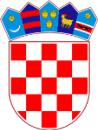 REPUBLIKA HRVATSKALIČKO-SENJSKA ŽUPANIJA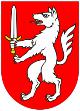 GRAD GOSPIĆKLASA: 344-01/21-01/4URBROJ: 2125/01-02-21-03Evidencijski broj nabave: JNMV-08/21DOKUMENTACIJA O NABAVIu otvorenom postupku male vrijednostiUSLUGE STRUČNOG NADZORA GRAĐENJA
ŠIROKOPOJASNE MREŽE
Gospić, listopad 2021. godineOPĆI PODACIPodaci o naručiteljuNaziv i adresa: Grad Gospić, Budačka 55, 53000Gospić
OIB: 22538763965
Tel: +385 (0)53 572 025
Fax: +385 (0)53 574 177E-mail:grad-gospic@gs.t-com.hrWeb: www.gospic.hrOsoba ili služba zadužena za kontaktKomunikacija i svaka druga razmjena informacija/podataka između Naručitelja i gospodarskog subjekta može se obavljati isključivo na hrvatskom jeziku putem sustava Elektroničkog oglasnika javne nabave Republike Hrvatske (u daljnjem tekstu EOJN RH), modul Pitanja i odgovori, te iznimno putem elektroničke pošte: tomislava.milinkovic@gospic.hr.Naručitelj je Dokumentaciju o nabavi s prilozima neograničeno i u cijelosti elektronički stavio na raspolaganje putem EOJN RH.Gospodarski subjekt može zahtijevati dodatne informacije, objašnjenja ili izmjene u vezi s dokumentacijom o nabavi tijekom roka za dostavu ponuda. Zainteresirani gospodarski subjekti zahtjeve za dodatne informacije, objašnjenja ili izmjene u vezi s dokumentacijom o nabavi Naručitelju dostavljaju isključivo putem EOJN RH. Pod uvjetom da je zahtjev dostavljen pravodobno, javni naručitelj obvezan je odgovor, dodatne informacije i objašnjenja bez odgode, a najkasnije tijekom četvrtog dana prije roka određenog za dostavu ponuda staviti na raspolaganje na isti način i na istim internetskim stranicama kao i osnovnu dokumentaciju, bez navođenja podataka o podnositelju zahtjeva. Zahtjev je pravodoban ako je dostavljen Naručitelju najkasnije tijekom šestog dana prije roka određenog za dostavu ponuda.Evidencijski broj nabaveEvidencijski broj: JNMV-08/21.Popis gospodarskih subjekata s kojima je naručitelj u sukobu interesaSukladno članku 80.Zakona o javnoj nabavi (NN 120/2016, dalje u tekstu ZJN 2016), Naručitelj ne smije sklapati ugovore o javnoj nabavi kao ni okvirne sporazume sa sljedećim gospodarskim subjektima (u svojstvu ponuditelja, člana zajednice gospodarskih subjekata, gospodarskog subjekta na koji se ponuditelj oslanja, podugovaratelja odabranom ponuditelju):Pivovara Ličanka d.o.o., Donje Svetice 40, 10 000 Zagreb, OIB: 96075941043,Ličanka – Proizvodnja pića d.o.o., Novoselija bb, 53 213 Donje Pazarište, OIB: 09600848457,Hubconsulting d.o.o., Kardinala Franje Kuharića 17, 10430 Samobor, OIB: 91647952607Apsolon d.o.o., Jurišićeva 3, 10000 Zagreb, OIB:88407675650Apsolon strategija d.o.o., Jurišićeva 3, 10000 Zagreb, OIB:32226836158Blu pin d.o.o., Mladena Kerstnera 10, 10410 Velika Gorica, OIB:96115434658KLIKER TEHNOLOGIJE d.o.o., Jurišićeva 3, 10000 Zagreb, OIB: 77797247710apprais.ly d.o.o., Jurišićeva 3, 10000 Zagreb, OIB: 33591184439SENSE DIGITAL d.o.o., Frane Petrića 4, 10000 Zagreb, OIB: 52850735021Sigmatel d.o.o., Radnička cesta 184, 10000 Zagreb, OIB: 77587219243.Vrsta postupka javne nabaveNaručitelj provodi otvoreni postupak javne nabave male vrijednosti s ciljem sklapanja ugovora o javnoj nabavi usluga (u daljnjem tekstu: Ugovor).Procijenjena vrijednost nabaveProcijenjena vrijednost nabave:  751.168,90HRK (bez PDV-a).  Vrsta ugovora o javnoj nabaviS odabranim ponuditeljem sklopiti će se ugovor o javnoj nabavi usluga. Provodi li se elektronička dražbaNaručitelj neće provoditi postupak elektroničke dražbe.Navod uspostavlja li se dinamički sustav javne nabaveNe uspostavlja se dinamički sustav javne nabave.Prethodno savjetovanje sa zainteresiranim gospodarskim subjektimaSukladno članku 198. ZJN 2016 prije pokretanja otvorenog postupka javne male vrijednosti, naručitelj nije obvezan provesti prethodno savjetovanje sa zainteresiranim gospodarskim subjektima. Temeljem članka 198. stavka 1. ZJN 2016 i članka 8. Pravilnika o planu nabave, registru ugovora, prethodnom savjetovanju i analizi tržišta u javnoj nabavi (NN 101/17, 144/20) Naručitelj je prije pokretanja postupka javne nabave u svrhu pripreme postupka proveo analizu tržišta pretraživanjem relevantnih internetskih stranica s ciljem boljeg upoznavanja s predmetom nabave, upoznavanjem trenutne situacije na tržištu i mogućnostima koje postoje, kao i o potencijalnom krugu ponuditelja. Dodatno, pretraga je izvršena i pregledom EOJN RH, pretragom nabava po CPV oznakama, s ciljem pregleda istih i/ili sličnih postupaka koje provede drugi naručitelji.U provedenoj analizi tržišta Naručitelj nije tražio, niti prihvatio savjet neovisnih stručnjaka, nadležnih tijela ili sudionika na tržištu koje je koristio u planiranju i provedbi postupka nabave te izradi Dokumentacije o nabavi koji bi doveli do narušavanja tržišnog natjecanja, te kršenja načela zabrane diskriminacije i transparentnosti, niti je bilo koji ponuditelj ili gospodarski subjekt bio uključen u pripremu postupka nabave.Navod o izvoru iz kojeg se financira nabavaOvaj postupak javne nabave provodi se za projekt „Razvoj infrastrukture širokopojasnog pristupa za područje Grada Gospića, Grada Otočca i Općine Plitvička Jezera“ (u nastavku: „Projekt“). Kroz Projekt će biti izgrađena nepokretna pristupna širokopojasna mreža sljedeće generacije (engl. NextGeneration Access– NGA, u nastavku: „NGA mreža“) u NGA bijelim područjima Grada Gospića, Grada Otočca i Općine Plitvička Jezera. Projekt je sufinanciran sredstvima Europskog fonda za regionalni razvoj (EFRR) u sklopu prioritetne osi "Korištenje informacijske i komunikacijske tehnologije", investicijskog prioriteta "Daljnji razvoj širokopojasnog pristupa i iskorak prema mrežama velikih brzina i podrška prihvaćanju novih tehnologija i mreža za digitalno gospodarstvo", specifičnog cilja "Razvoj infrastrukturne širokopojasne mreže sljedeće generacije u područjima bez infrastrukture širokopojasne mreže sljedeće generacije i bez dovoljno komercijalnog interesa, za maksimalno povećanje socijalne i ekonomske dobrobiti", Operativnog programa "Konkurentnost i kohezija 2014.-2020." (OPKK). Prihvatljivi troškovi projekta iznose 95.166.788,40kn. Udio sufinanciranja prihvatljivih troškova Projekta bespovratnim sredstvima iz EFRR-a iznosi 78,91%, dok će preostali iznos prihvatljivih troškova i neprihvatljive troškove zajednički financirati sve tri jedinice lokalne samouprave u Projektu.PODACI O PREDMETU NABAVEOpis predmeta nabavePredmet nabave su usluge stručnog nadzora građenja nepokretne pristupne širokopojasne mreže sljedeće generacije(NGA mreže) u NGA bijelim područjima na području Grada Gospića, Grada Otočca i Općine Plitvička Jezera (u nastavku: „Usluge stručnog nadzora građenja NGA mreže“).Naručitelj provodi zaseban postupak javne nabave za usluge projektiranja NGA mreže, izvođenja radova građenja NGA mreže te isporuku robe za NGA mrežu, kao i prateće geodetske usluge pri gradnji te usluge dovođenja NGA mreže u operativni status uz pribavljanje svih potrebnih suglasnosti, dozvola, atesta/certifikata i rješavanje imovinsko-pravnih odnosa(EOJN oznaka/broj nabave:2021/S F14-0031138, u nastavku se predmetna nabava skraćeno označava „Radovi na NGA mreži“). Isporuka Radova na NGA mreži ugovara se s odredbom „ključ u ruke“, u skladu s čl. 630 Zakona o obveznim odnosima (NN 35/05, 41/08, 125/11, 78/15, 29/18).Dokumentacija o nabavi Radova na NGA mreži, uključujući i tehničke specifikacije NGA mreže navedene u 
Prilogu 1 dokumentacije o nabavi Radova na NGA mreži, dostupna je na poveznici https://eojn.nn.hr/SPIN/APPLICATION/IPN/DocumentManagement/DokumentPodaciFrm.aspx?id=5413049. Ponuditelji su dužni detaljno proučiti i upoznati se sa svim zahtjevima iz dokumentacije o nabavi Radova na NGA mreži, posebice zahtjevima iz Priloga 1 dokumentacije o nabavi Radova na NGA mreži, te sukladno tomu izraditi i dostaviti svoju ponudu za Usluge stručnog nadzora građenja NGA mreže.Usluge stručnog nadzora građenja NGA mreže potrebno je izvršiti u skladu sa Zakonom o gradnji (NN 153/13, 20/17, 39/19, 125/19), Zakonom o poslovima i djelatnostima prostornog uređenja i gradnje (NN 78/15, 118/18 i 110/19), i ostalim važećim podzakonskim aktima donesenim na temelju Zakona o gradnji, posebno u skladu s Pravilnikom o načinu provedbe stručnog nadzora građenja, obrascu, uvjetima i načinu vođenja građevinskog dnevnika te o sadržaju završnog izvješća nadzornog inženjera (NN 111/14, 107/15, 20/17, 98/19 i 121/19), te svim ostalim važećim mjerodavnim zakonskim i podzakonskim aktima.S obzirom na odredbu članka 56. stavka 2. Zakona o gradnji (NN 153/13, 20/17, 39/19, 125/19), koja navodi da „nadzorni inženjer, odnosno glavni nadzorni inženjer ne može biti zaposlenik osobe koja je izvođač na istoj građevini“, isti gospodarski subjekt ne može istovremeno izvršavati usluge stručnog nadzora građenja NGA mreže i izvršavati Radove na NGA mreži. Pri tome nije važno nastupa li gospodarski subjekt kao ponuditelj, član zajednice gospodarskih subjekata ili podugovaratelj u ovom postupku javne nabave i postupku nabave za Radove na NGA mreži.U skladu s odredbama članka 2. Pravilnika o načinu provedbe stručnog nadzora građenja, obrascu, uvjetima i načinu vođenja građevinskog dnevnika te o sadržaju završnog izvješća nadzornog inženjera (NN 111/14, 107/15, 20/17, 98/19 i 121/19), u provedbi stručnog nadzora građenja NGA mreže nadzorni inženjer dužan je primjenjivati propise Republike Hrvatske i služiti se hrvatskim jezikom i latiničnim pismom. Nadzorni inženjer koji u provedbi stručnog nadzora građenja NGA mreže koristi uslugu prevođenja, čini to na vlastitu odgovornost i trošak.Usluge stručnog nadzora građenja NGA mreže obuhvaćaju:Poslove stručnog nadzora građenja definirane Pravilnikom o načinu provedbe stručnog nadzora građenja, obrascu, uvjetima i načinu vođenja građevinskog dnevnika te o sadržaju završnog izvješća nadzornog inženjera (NN 111/14, 107/15, 20/17, 98/19 i 121/19), kao i drugim mjerodavnim propisima;Dodatne poslove povezane sa zahtjevima Naručitelja iz dokumentacije o nabavi Radova na NGA mreži, posebice sa zahtjevima iz Priloga 1 dokumentacije o nabavi Radova na NGA mreži, odnosno s ugovorom za Radove na NGA mreži (u nastavku „Dodatni poslovi“):sudjelovanje u koordinaciji i nadzoru provedbe Ugovora za Radove na NGA mreži, uključivo izvještavanje Naručitelja o dinamici i kvaliteti izvedenih radova prema Ugovoru za Radove na NGA mreži;provjera i potvrđivanje izvedenosti građevinskih radova, radi obračuna plaćanja prema izvršitelju ugovora za Radove na NGA mreži;provjera i ovjeravanje građevinske knjige u ugovoru za Radove na NGA mreži;sudjelovanje u postupcima primopredaje Radova na NGA mreži, što obuhvaća i potvrđivanje operativnog statusa NGA mreže u skladu s točkom 5.1 dokumenta Upute za prijavitelje koji je dostupan na https://efondovi.mrrfeu.hr/MISPublicApi/poziv/download/ed7dab91-121f-4335-88d8-0403e748fbd8.Ponuditelj je dužan osigurati potreban broj nadzornih inženjera za učinkovito izvršenje predmeta nabave. Jednog od predmetnih nadzornih inženjera Ponuditelj mora imenovati glavnim nadzornim inženjerom.U provedbi Usluge stručnog nadzora građenja NGA mreže, nadzorni inženjer nadzire građenje u odnosu na usklađenost istog s:građevinskom dozvolom, glavnim projektom, eventualnim odobrenim tipskim projektom,  izvedbenim projektom, Zakonom o gradnji i drugim mjerodavnim propisima te pravilima struke;ugovorom za Radove na NGA mreži;zahtjevima Naručitelja iz dokumentacije o nabavi Radova na NGA mreži, posebice zahtjevima iz pripadnog Priloga 1 dokumentacije o nabavi Radova na NGA mreži.Uslugu stručnog nadzora građenja NGA mreže potrebno je obavljati svakodnevno tijekom izvođenja radova u Ugovoru za Radove na NGA mreži, na sljedeći način: prisutnošću na gradilištu u svim slučajevima početka i završetka izvođenja pojedinih radova te tijekom izvođenja istih u mjeri i učestalosti koja osigurava da se u izvođenju neće odstupiti od građevinske dozvole, glavnog projekta, eventualnog odobrenog tipskog projekta te izvedbenog projekta, Zakona o gradnji, posebnih propisa i pravila struke u dijelu u kojem su primjenjivi na građevinu koja je predmet stručnog nadzora, kao i ugovora za Radove na NGA mreži i zahtjeva Naručitelja iz dokumentacije o nabavi Radova na NGA mreži, posebice zahtjeva iz pripadnog Priloga 1 dokumentacije o nabavi Radova na NGA mreži, a minimalno dva (2) sata dnevno;poznavanjem projekata i tehničkog rješenja građevine te tehnološkog načina kojim izvođač izvodi pojedine radove u mjeri koja je potrebna da može uočiti potencijalna odnosno stvarna odstupanja od građevinske dozvole, glavnog projekta, eventualnog odobrenog tipskog projekta, izvedbenog projekta, kao i ugovora za Radove na NGA mreži i zahtjeva Naručitelja iz dokumentacije o nabavi Radova na NGA mreži, posebice zahtjeva iz pripadnog Priloga 1 dokumentacije o nabavi Radova na NGA mreži;poznavanjem Zakona o gradnji i posebnih propisa primjenjivih na građevinu koja je predmet stručnog nadzora te propisanih obveza izvršitelja ugovora za Radove na NGA mreži i nadzornog inženjera u mjeri koja osigurava da pri građenju na kojem provodi stručni nadzor ne dođe do odstupanja od odredbi Zakona o gradnji i posebnih propisa u dijelu u kojem su primjenjivi na građevinu koja je predmet stručnog nadzora;poznavanjem pravila struke primjenjivih na građevinu koja je predmet stručnog nadzora u mjeri koja osigurava praćenje građenja i poduzimanje mjera da se ostvari tehničko rješenje građevine kao i uočavanje potencijalnih ili stvarnih aktivnosti koje mogu dovesti do odstupanja od građevinske dozvole, glavnog projekta, eventualnog odobrenog tipskog projekta, izvedbenog projekta, Zakona o gradnji i posebnih propisa u dijelu u kojem su primjenjivi na građevinu koja je predmet stručnog nadzora, kao i ugovora za Radove na NGA mreži i zahtjeva Naručitelja iz dokumentacije o nabavi Radova na NGA mreži, posebice zahtjeva iz pripadnog Priloga 1 dokumentacije o nabavi Radova na NGA mreži;provedbom drugih aktivnosti propisanih Zakonom o gradnji i pripadnim pravilnicima te posebnim propisima u dijelu u kojem su primjenjivi na građevinu koja je predmet stručnog nadzora;obavljanjem Dodatnih poslova, pri čemu je u opsegu istih odabrani Ponuditelj posebice dužan izvještavati Naručitelja o dinamici i kvaliteti građevinskih radova prema ugovoru za Radove na NGA mreži minimalno jednom tjedno.Izvršitelj po ugovoru za Radove na NGA mreži osigurat će na gradilištu, ili u njegovoj neposrednoj blizini, prikladne uredske prostore za rad nadzornih inženjera.Opis i oznaka grupa predmeta nabave, ako je predmet nabave podijeljen na grupePredmet nabave nije podijeljen na grupe. Nuđenje po grupama ili dijelovima predmeta nabave nije dozvoljeno.Obrazloženje: Naručitelj nije podijelio predmet nabave u grupe jer predmet nabave predstavlja jedinstvenu tehničku, tehnološku, oblikovnu i funkcionalnu cjelinu, koja se ne može dijeliti. Ponuda mora biti jedinstvena za cjelokupni premet nabave, odnosno ponuda mora obuhvatiti sve stavke troškovnika. Za Naručitelja je od izuzetno velike važnosti da predmet nabave opisan u točki 2.1 ove Dokumentacije o nabavi bude kao cjelina izveden u zadanim rokovima, sukladno pozitivnim propisima, pravilima struke i na način opisan u točki 2.1. Ponuditelj je obvezan ponuditi cjelokupan predmet nabave sukladno opisu predmeta nabave u točki 2.1.Oznaka i naziv iz Jedinstvenog rječnika javne nabave (CPV)71247000-1 Nadzor građevinskih radova71521000-6 Usluge nadzora gradilištaKoličina predmeta nabaveU Troškovniku koji je prilog ove Dokumentacije o nabavi (Prilog 1) navedene količine su točne, određene na razini kompleta potrebnih usluga.Tehničke specifikacijeTehničke specifikacije predmeta nabave opisane su u točki 2.1 ove Dokumentacije o nabavi.Mjesto izvršenja predmeta nabaveMjesto izvršenja predmeta nabave su područja Grada Gospića, Grada Otočca i Općine Plitvička Jezera te mjesto sjedišta Naručitelja i mjesto sjedišta Ugovaratelja.Rok početka i završetka izvršenja predmeta nabave, odnosno ugovoraUgovor o javnoj nabavi ugovorne strane će sklopiti u pisanom obliku u roku od 30 dana od dana izvršnosti odluke o odabiru. Ugovor stupa na snagu onog dana kada ga potpiše posljednja ugovorna strana te je na snazi do izvršenja svih obveza ugovornih strana.Ugovaratelj se obvezuje s izvršenjem predmeta nabave započeti danom stupanja Ugovora na snagu.Rok završetka pružanja usluga, odnosno izvršenja Ugovora je 31.10.2023. Krajnji rok završetka je indikativan i ovisi o tijeku provedbe Projekta i ugovora za Radove na NGA mreži. U rok izvršenja će biti uračunat i svaki period produljenja trajanja provedbe ugovora za Radove na NGA mreži.Odabrani ponuditelj je usluge koje su predmet nabave dužan izvršavati od dana stupanja Ugovora na snagu, tijekom cijelog perioda izvođenja građevinskih radova po ugovoru za Radove na NGA mreži, uključujući eventualna produljenja roka izvođenja građevinskih radova i produljenja trajanja ugovora za Radove na NGA mreži, do završetka konačne primopredaje po ugovoru za Radove na NGA mreži.Odabrani ponuditelj mora planirati raspodjelu aktivnosti angažiranih nadzornih inženjera na fleksibilan način kako bi se osiguralo izvršenje usluga koje su predmet nabave, te se očekuje od ponuditelja da sve ugovorene usluge izvrši u cijelosti bez obzira na gore naveden indikativan datum završetka izvršenja usluge, odnosno Ugovora.Produženje roka izvršenja ugovorenih usluga iz gore opisanih razloga nije od utjecaja na ugovorenu jediničnu cijenu, koja je nepromjenjiva i fiksna.Opcije i mogućnost obnavljanja ugovoraNije primjenjivo.TroškovnikTroškovnik je sastavni dio ove Dokumentacije o nabavi, kao Prilog 1. Naručitelj prilaže Troškovnik u nestandardiziranom obliku.Prilikom ispunjavanja Troškovnika ponuditelj ukupnu cijenu stavke izračunava kao umnožak količine stavke i jedinične cijene stavke. Cijena ponude izražena u HRK bez PDV-a je zbroj svih ukupnih cijena stavki.Ako ponuditelj ne ispuni troškovnik u skladu sa zahtjevima iz ove dokumentacije, a radi se o nedostacima koji se primjenom članka 293. ZJN 2016 ne mogu otkloniti, smatrat će se da je takav Troškovnik nepotpun i nevažeći te će ponuda biti odbijena.Troškovnik čini sastavni dio uveza elektroničke ponude, koji sigurno povezuje sve dijelove ponude i kao takav ne mora se dodatno ovjeravati i potpisivati. Jedinične cijene svake stavke Troškovnika i ukupna cijena ponude u HRK bez PDV-a moraju biti zaokružene na dvije decimale.Ako gospodarski subjekt nije u sustavu poreza na dodanu vrijednost ili se za isporuku/izvršenje predmeta nabave ne primjenjuju propisi vezani za obvezu obračuna PDV-a, na mjesto predviđeno za upis cijene s porezom na dodanu vrijednost u Troškovniku (Cijena ponude s PDV-om) i Ponudbenom listu (Cijena ponude s porezom na dodanu vrijednost) upisuje se isti iznos kao što je upisan na mjestu predviđenom za upis cijene stavke/ponude bez poreza na dodanu vrijednost. U Ponudbenom listu, na mjestu predviđenom za upis vrijednosti poreza na dodanu vrijednost (Iznos poreza na dodanu vrijednost) ostavlja se prazno ili se upisuje se vrijednost od 0,00 HRK.U cijenu ponude bez poreza na dodanu vrijednost moraju biti uračunati svi troškovi i popusti. Također, u ponuđene cijene su uključeni i svi materijalni troškovi odabranog ponuditelja (npr. smještaj, dnevnice, prijevoz, telefon, internet) koji su potrebni za izvršenje predmeta nabave.Mjerodavne su jedinične cijene upisane u troškovniku - nije dopušteno zasebno iskazivati popust ili povećanje cijena.Kriterij za ocjenu jednakovrijednosti predmeta nabave, ako se upućuje na marku, izvor, patent, itd.Naručitelj ne upućuje na određenu marku ili izvor, ili određeni proces s obilježjima proizvoda ili usluga koje pruža određeni gospodarski subjekt, ili na zaštitne znakove, patente, tipove ili određeno podrijetlo ili proizvodnju. Odredbe o normamaNije primjenjivo.KRITERIJI ZA KVALITATIVNI ODABIR GOSPODARSKOG SUBJEKTAObvezne osnove za isključenje gospodarskog subjektaNekažnjavanjeJavni naručitelj obvezan je isključiti gospodarskog subjekta iz postupka javne nabave u bilo kojem trenutku tijekom postupka javne nabave ako utvrdi da postoje osnove za isključenje, odnosno ako utvrdi da:je gospodarski subjekt koji ima poslovni nastan u Republici Hrvatskoj ili osoba koja je član upravnog, upravljačkog ili nadzornog tijela ili ima ovlasti zastupanja, donošenja odluka ili nadzora toga gospodarskog subjekta i koja je državljanin Republike Hrvatske pravomoćnom presudom osuđena za:a) sudjelovanje u zločinačkoj organizaciji, na temelju– članka 328. (zločinačko udruženje) i članka 329. (počinjenje kaznenog djela u sastavu zločinačkog udruženja) Kaznenog zakona– članka 333. (udruživanje za počinjenje kaznenih djela), iz Kaznenog zakona (»Narodne novine«, br. 110/97., 27/98., 50/00., 129/00., 51/01., 111/03., 190/03., 105/04., 84/05., 71/06., 110/07., 152/08., 57/11., 77/11. i 143/12.)b) korupciju, na temelju– članka 252. (primanje mita u gospodarskom poslovanju), članka 253. (davanje mita u gospodarskom poslovanju), članka 254. (zlouporaba u postupku javne nabave), članka 291. (zlouporaba položaja i ovlasti), članka 292. (nezakonito pogodovanje), članka 293. (primanje mita), članka 294. (davanje mita), članka 295. (trgovanje utjecajem) i članka 296. (davanje mita za trgovanje utjecajem) Kaznenog zakona– članka 294. a (primanje mita u gospodarskom poslovanju), članka 294.b (davanje mita u gospodarskom poslovanju), članka 337. (zlouporaba položaja i ovlasti), članka 338. (zlouporaba obavljanja dužnosti državne vlasti), članka 343. (protuzakonito posredovanje), članka 347. (primanje mita) i članka 348. (davanje mita) iz Kaznenog zakona (»Narodne novine«, br. 110/97., 27/98., 50/00., 129/00., 51/01., 111/03., 190/03., 105/04., 84/05., 71/06., 110/07., 152/08., 57/11., 77/11. i 143/12.)c) prijevaru, na temelju– članka 236. (prijevara), članka 247. (prijevara u gospodarskom poslovanju), članka 256. (utaja poreza ili carine) i članka 258. (subvencijska prijevara) Kaznenog zakona– članka 224. (prijevara), članka 293. (prijevara u gospodarskom poslovanju) i članka 286. (utaja poreza i drugih davanja) iz Kaznenog zakona (»Narodne novine«, br. 110/97., 27/98., 50/00., 129/00., 51/01., 111/03., 190/03., 105/04., 84/05., 71/06., 110/07., 152/08., 57/11., 77/11. i 143/12.)d) terorizam ili kaznena djela povezana s terorističkim aktivnostima, na temelju– članka 97. (terorizam), članka 99. (javno poticanje na terorizam), članka 100. (novačenje za terorizam), članka 101. (obuka za terorizam) i članka 102. (terorističko udruženje) Kaznenog zakona– članka 169. (terorizam), članka 169.a (javno poticanje na terorizam) i članka 169.b (novačenje i obuka za terorizam) iz Kaznenog zakona (»Narodne novine«, br. 110/97., 27/98., 50/00., 129/00., 51/01., 111/03., 190/03., 105/04., 84/05., 71/06., 110/07., 152/08., 57/11., 77/11. i 143/12.)e) pranje novca ili financiranje terorizma, na temelju– članka 98. (financiranje terorizma) i članka 265. (pranje novca) Kaznenog zakona– članka 279. (pranje novca) iz Kaznenog zakona (»Narodne novine«, br. 110/97., 27/98., 50/00., 129/00., 51/01., 111/03., 190/03., 105/04., 84/05., 71/06., 110/07., 152/08., 57/11., 77/11. i 143/12.)f) dječji rad ili druge oblike trgovanja ljudima, na temelju– članka 106. (trgovanje ljudima) Kaznenog zakona– članka 175. (trgovanje ljudima i ropstvo) iz Kaznenog zakona (»Narodne novine«, br. 110/97., 27/98., 50/00., 129/00., 51/01., 111/03., 190/03., 105/04., 84/05., 71/06., 110/07., 152/08., 57/11., 77/11. i 143/12.), ilije Gospodarski subjekt koji nema poslovni nastan u Republici Hrvatskoj ili osoba koja je član upravnog, upravljačkog ili nadzornog tijela ili ima ovlasti zastupanja, donošenja odluka ili nadzora toga gospodarskog subjekta i koja nije državljanin Republike Hrvatske pravomoćnom presudom osuđena za kaznena djela iz točke3.1.1  podtočke 1. od a) do f) ove Dokumentacije o nabavi i za odgovarajuća kaznena djela koja, prema nacionalnim propisima države poslovnog nastana gospodarskog subjekta, odnosno države čiji je osoba državljanin, obuhvaćaju razloge za isključenje iz članka 57. stavka 1. točaka od (a) do (f) Direktive 2014/24/EU.Za potrebe utvrđivanja gore navedenih okolnosti (iz ove točke 3.1.1.), gospodarski subjekt u ponudi dostavlja kao preliminarni dokaz ispunjeni obrazac Europske jedinstvene dokumentacije o nabavi (dalje u tekstu: e-ESPD) i to: Dio III. Osnove za isključenje, Odjeljak A: Osnove povezane s kaznenim presudama i to za sve gospodarske subjekte u ponudi (odnosno za ponuditelja, članove zajednice gospodarskih subjekata, podugovaratelje, druge subjekte na čiju se sposobnost ponuditelj ili zajednica gospodarskih subjekata oslanja).Molimo gospodarske subjekte koji nemaju poslovni nastan u RH ili osobe koje nisu državljani RH, da u svojoj ponudi, na prikladnom mjestu u e-ESPD obrascu odgovora naznače u kojoj državi imaju poslovni nastan, odnosno podatak o državljanstvu osoba koje su članovi upravnog, upravljačkog ili nadzornog tijela ili imaju ovlasti zastupanja, donošenja odluka ili nadzora toga gospodarskog subjekta.Tražene podatke molimo navesti u dijelu e-ESPD obrasca odgovora Dio II Podaci o gospodarskom subjektu u dijelu gdje se navode podaci o sjedištu i poreznom broju gospodarskog subjekta, odnosno zastupnicima gospodarskog subjekta, ukoliko je primjenjivo.Naručitelj može prije donošenja Odluke o odabiru zatražiti od ponuditelja koji je podnio ekonomski najpovoljniju ponudu da u primjerenom roku, ne kraćem od 5 dana, dostavi ažurirane popratne dokumente kojima dokazuje postojanje sposobnosti navedene u e-ESPDobrascu osim ako već  posjeduje te dokumente. Sukladno članku 20. stavku 3. Pravilnika o dokumentaciji smatra se da Naručitelj posjeduje ažurirane popratne dokumente ako istima ima izravan pristup elektroničkim sredstvima komunikacije putem besplatne nacionalne baze podataka na jeziku iz članka 280. stavka 2. ZJN 2016 ili putem EOJN RH.Naručitelj će prihvatiti slijedeće kao dovoljan dokaz da ne postoje obvezne osnove za isključenje iz  točke 3.1.1. ove Dokumentacije o nabavi:izvadak iz kaznene evidencije ili drugog odgovarajućeg registra ili, ako to nije moguće, jednakovrijedni dokument nadležne sudske ili upravne vlasti u državi poslovnog nastana gospodarskog subjekta, odnosno državi čiji je osoba državljanin, kojim se dokazuje da ne postoje navedene osnove za isključenje.Ako se u državi poslovnog nastana ponuditelja, odnosno državi čiji je osoba državljanin, ne izdaju gore navedeni dokumenti ili ako ne obuhvaćaju sve okolnosti obuhvaćene točkom 3.1.1. ove Dokumentacije o nabavi, oni mogu biti zamijenjeni izjavom pod prisegom ili, ako izjava pod prisegom prema pravu dotične države ne postoji, izjavom davatelja s ovjerenim potpisom kod nadležne sudske ili upravne vlasti, javnog bilježnika, ili strukovnog ili trgovinskog tijela u državi poslovnog nastana ponuditelja, odnosno državi čiji je osoba državljanin. Napomena: Sukladno članku 20. stavku 12. Pravilnika o dokumentaciji o nabavi te ponudi u postupcima javne nabave NN 65/17, 75/20), Izjavu iz ove točke (iz članka 265. stavka 2. u vezi s člankom 251. stavkom 1. ZJN 2016) može dati osoba po zakonu ovlaštena za zastupanje gospodarskog subjekta za gospodarski subjekt i za sve osobe koje je potrebno navesti u predmetnoj Izjavi a koje su članovi upravnog, upravljačkog ili nadzornog tijela ili imaju ovlasti zastupanja, donošenja odluka ili nadzora gospodarskog subjekta.U slučaju postojanja sumnje u istinitost podataka dostavljenih od strane gospodarskog subjekta sukladno ovom pododjeljku, javni naručitelj može dostavljene podatke provjeriti kod izdavatelja dokumenta, nadležnog tijela ili treće strane koja ima saznanja o relevantnim činjenicama, osim u slučaju ako je gospodarski subjekt upisan u službeni popis odobrenih gospodarskih subjekata u državi članici u kojoj gospodarski subjekt ima poslovni nastan.Plaćene dospjele porezne obveze i obveze za mirovinsko i zdravstveno osiguranjeNaručitelj je obvezan isključiti gospodarskog subjekta iz postupka javne nabave ako utvrdi da ponuditelj nije ispunio obveze plaćanja dospjelih poreznih obveza i obveza za mirovinsko i zdravstveno osiguranje:u Republici Hrvatskoj, ako ponuditelj ima poslovni nastan u Republici Hrvatskoj, iliu Republici Hrvatskoj ili u državi poslovnog nastana ponuditelja, ako ponuditelj nema poslovni nastan u Republici Hrvatskoj.Iznimno od navedenog, u skladu sa člankom 252. stavkom 2. ZJN 2016, Naručitelj neće isključiti ponuditelja iz postupka javne nabave ako mu sukladno posebnom propisu plaćanje obveza nije dopušteno ili mu je odobrena odgoda plaćanja.Za potrebe utvrđivanja gore navedenih okolnosti (iz ove točke 3.1.2.), natjecatelj u ponudi kao preliminarni dokaz dostavlja ispunjeni obrazac e-ESPD i to: Dio III. Osnove za isključenje, Odjeljak B: Osnove povezane s plaćanjem poreza ili doprinosa za socijalno osiguranje, i to za svakog gospodarskog subjekta u ponudi.Naručitelje može prije donošenja Odluke o odabiru zatražiti od ponuditelja koji je podnio ekonomski najpovoljniju ponudu da u primjerenom roku, ne kraćem od 5 dana, dostavi ažurirane popratne dokumente kojima dokazuje postojanje sposobnosti navedene u e-ESPD obrascu,osim ako već posjeduje te dokumente. Kao dovoljan dokaz da ne postoje osnove iz ove točke za isključenje gospodarskog subjekta Naručitelj će prihvatiti sljedeće: potvrdu porezne uprave ili drugog nadležnog tijela u državi poslovnog nastana gospodarskog subjekta kojom se dokazuje da ne postoje navedene osnove za isključenje,Ako se u državi poslovnog nastana gospodarskog subjekta odnosno državi čiji je osoba državljanin ne izdaju takvi dokumenti ili ako ne obuhvaćaju sve okolnosti, oni mogu biti zamijenjeni izjavom pod prisegom ili, ako izjava pod prisegom prema pravu dotične države ne postoji, izjavom davatelja s ovjerenim potpisom kod nadležne sudske ili upravne vlasti, javnog bilježnika ili strukovnog ili trgovinskog tijela u državi poslovnog nastana gospodarskog subjekta, odnosno državi čiji je osoba državljanin.Odredbe iz poglavlja 3.1 Obvezne osnove za isključenje gospodarskog subjekta, osim za gospodarskog subjekta koji samostalno dostavlja ponudu, utvrđuju se i:u slučaju zajednice gospodarskih subjekata, za sve članove zajednice gospodarskih subjekata pojedinačno (svi članovi zajednice gospodarskih subjekata dužni su u ponudi dostaviti zaseban e-ESPD obrazac kao preliminarni dokaz da ne postoje osnove za isključenje, a od ekonomski najpovoljnijeg ponuditelja Naručitelj može zatražiti i dostavu ažuriranih popratnih dokumenata),ukoliko gospodarski subjekt namjerava dati dio ugovora o javnoj nabavi u podugovor jednom ili više podugovaratelja, za svakog podugovaratelja pojedinačno,ukoliko se gospodarski subjekt oslanja na sposobnost drugih subjekata, za svakog subjekta na čiju se sposobnost gospodarski subjekt oslanja pojedinačno.Ako javni naručitelj utvrdi da postoji osnova za isključenje podugovaratelja, od gospodarskog subjekta će zatražiti zamjenu tog podugovaratelja u primjerenom roku, ne kraćem od pet dana, računajući od dana slanja zahtjeva Naručitelja kroz sustav EOJN RH.Ako javni naručitelj utvrdi da postoji osnova za isključenje subjekta na čiju se sposobnost gospodarski subjekt oslonio radi dokazivanja kriterija za odabir gospodarskog subjekta, od gospodarskog subjekta će zatražiti zamjenu tog subjekta u primjerenom roku, ne kraćem od pet dana, računajući od dana slanja zahtjeva Naručitelja kroz sustav EOJN RH.Dokazivanje pouzdanosti – odredbe o „samo korigiranju“Gospodarski subjekt kod kojeg su ostvarene osnove za isključenje iz točke 3.1.1. Dokumentacije o nabavi, a sukladno članku 255. ZJN 2016, može javnom naručitelju dostaviti dokaze o mjerama koje je poduzeo kako bi dokazao svoju pouzdanost bez obzira na postojanje relevantne osnove za isključenje. Takav gospodarski subjekt obvezan je popuniti odgovarajuće podatke u e-ESPD obrascu  (Dio III. Osnove za isključenje, Odjeljak A, Osnove povezane s kaznenim presudama , na način da se opisuju poduzete mjere vezane uz „samokorigiranje“). Poduzimanje mjera u smislu ove točke gospodarski subjekt dokazuje:plaćanjem naknade štete ili poduzimanjem drugih odgovarajućih mjera u cilju plaćanja naknade štete prouzročene kaznenim djelom ili propustomaktivnom suradnjom s nadležnim istražnim tijelima radi potpunog razjašnjenja činjenica i okolnosti u vezi s kaznenim djelom ili propustomodgovarajućim tehničkim, organizacijskim i kadrovskim mjerama radi sprječavanja daljnjih kaznenih djela ili propusta.Mjere koje je poduzeo gospodarski subjekt ocjenjuju se uzimajući u obzir težinu i posebne okolnosti kaznenog djela ili propusta te je obvezan obrazložiti razloge prihvaćanja ili neprihvaćanja mjera. Javni naručitelj neće isključiti gospodarskog subjekta iz postupka javne nabave ako je ocijenjeno da su poduzete mjere primjerene, Gospodarski subjekt kojem je pravomoćnom presudom određena zabrana sudjelovanja u postupcima javne nabave ili postupcima davanja koncesija na određeno vrijeme nema pravo korištenja mogućnosti iz ove točke do isteka roka zabrane u državi u kojoj je presuda na snazi.Razdoblje isključenja gospodarskog subjekta kod kojeg su ostvarene osnove za isključenje iz članka 251. stavka 1. ZJN 2016 (točke 3.1.1 ove DON) iz postupka javne nabave je pet godina od dana pravomoćnosti presude, osim ako pravomoćnom presudom nije određeno drukčije. Ako Ponuditelj kod kojeg su ostvarene osnove za isključenje, ali je poduzeo mjere za „samokorigiranje“ podnio ujedno i ekonomski najpovoljniju ponudu, Naručitelj može od istoga zatražiti dostavu dokaza o poduzetim mjerama kao dio ažuriranih popratnih dokumenata.Iznimno, javni naručitelj može odustati od isključenja gospodarskog subjekta kod kojeg je stečen razlog za isključenje iz točke 3.1.1 i 3.1.2 ove DON zbog bitnih zahtjeva koji se odnose na javni interes kao što je javno zdravlje ili zaštita okoliša. (članak 253. ZJN 2016. )Dokumenti kojima se dokazuje da ne postoje osnove za isključenjeUpućuju se gospodarski subjekti da se gore navedeni dokumenti ne dostavljaju uz ponudu.  Dovoljno je ispuniti e-ESPD obrazac sa traženim sposobnostima kao preliminaran dokaz te ga priložiti uz ponudu. Sukladno čl. 263. stavka 1.ZJN 2016 javni naručitelj u postupcima javne nabave male vrijednosti može, od ponuditelja koji je podnio ekonomski najpovoljniju ponudu zatražiti da u primjerenom roku, ne kraćem od 5 (pet) dana dostavi ažurirane popratne dokumente kojima dokazuje da ne postoje  osnove za isključenje kako je zatraženo ovom Dokumentacijom o nabavi, osim ako već posjeduje te dokumente. Ažurirane popratne dokumente ponuditelj može dostaviti u neovjerenoj preslici posredstvom EOJN, elektroničkim sredstvima komunikacije ili na drugi dokaziv način. Neovjerenom preslikom smatra se i neovjereni ispis elektroničke isprave. U svrhu dodatne provjere informacija Naručitelj može zatražiti dostavu ili stavljanje na uvid izvornika ili ovjerenih preslika jednog ili više traženih dokumenata.  Sukladno članku 20. st. 9. i 10. Pravilnika o dokumentaciji o nabavi te ponudi u postupcima javne nabave (NN 65/17 i 75/20):smatra se da su dokumenti iz članka 265. stavka 1. točke 1. ZJN 2016 ažurirani ako nisu stariji više od šest mjeseci od dana početka postupka javne nabave,smatra se da su dokumenti iz članka 265. stavka 1. točke 2. i 3. i stavka 2. ZJN 2016 ažurirani ako nisu stariji od dana početka postupka javne nabave.Naručitelj će sam dohvatiti sve ažurirane dokumente koji su mu dostupni putem javnih registara. Ako ponuditelj koji je podnio ekonomski najpovoljniju ponudu ne dostavi ažurirane popratne dokumente na zahtjev Naručitelja  u ostavljenom roku ili njima ne dokaže da ispunjava tražene uvjete, Naručitelj će odbiti ponudu tog ponuditelja te pozvati ponuditelja koji je podnio sljedeću ekonomski najpovoljniju ponudu na dostavu ažuriranih popratnih dokumenta ili poništiti postupak javne nabave, ako postoje razlozi za poništenje.KRITERIJ ZA ODABIR GOSPODARSKOG SUBJEKTA (UVJETI SPOSOBNOSTI)Sposobnost za obavljanje profesionalne djelatnostiSvaki gospodarski subjekt u ovom postupku javne nabave obvezan je dokazati upis u sudski, obrtni, strukovni ili drugi odgovarajući registar u državi njegova poslovnog nastana.Za potrebe utvrđivanja gore navedenih okolnosti gospodarski subjekt u ponudi dostavlja ispunjeni e-ESPD obrazac kao preliminaran dokaz i to: Dio IV: Kriterij za odabir gospodarskog subjekta, A: Sposobnost za obavljanje profesionalne djelatnosti.Ekonomska i financijska sposobnostNaručitelj je u ovoj Dokumentaciji o nabavi odredio uvjete ekonomske i financijske sposobnosti kojima se osigurava da gospodarski subjekti imaju ekonomsku i financijsku sposobnost potrebnu za izvršenje ugovora o javnoj nabavi. Svi uvjeti ekonomske i financijske sposobnosti vezani su uz predmet nabave i razmjerni predmetu nabave. Ispunjavanje propisanih minimalnih razina ekonomske i financijske sposobnosti traži se kako bi gospodarski subjekt dokazao da ima stabilno financijsko poslovanje na način da ne može dovesti u pitanje izvršenje ugovornih obveza.Minimalni godišnji prometGospodarski subjekt mora dokazati da je njegov ukupni godišnji promet zbirno za posljednje tri dostupne financijske godine minimalno jednak ili veći od 1.200.000,00 HRK bez PDV-a. U obzir se uzimaju podaci za posljednje tri dostupne financijske godine (kumulativno), ovisno o datumu osnivanja ili početka obavljanja djelatnosti gospodarskog subjekta, ako je informacija o tim prometima dostupna.Za potrebe utvrđivanja okolnosti iz točke 4.2.2. gospodarski subjekt dužan je ispuniti e-ESPD obrazac kao sastavni dio ponude, i to Dio IV, B: Ekonomska i financijska sposobnost, točka 1a), točka 3) - ako je primjenjivo.Ispunjavanje propisanih minimalnih razina ekonomske i financijske sposobnosti traži se kako bi gospodarski subjekt dokazao da ima stabilno financijsko poslovanje na način da ne može dovesti u pitanje izvršenje predmeta nabave.Tehnička i stručna sposobnostSukladno članku 259. ZJN 2016 gospodarski subjekt mora dokazati svoju tehničku i stručnu sposobnost potrebnu za izvršenje ugovora o javnoj nabavi. Tehnička i stručna sposobnost se traži kako bi se osiguralo da gospodarski subjekt ima potrebne tehničke resurse na odgovarajućoj razini kvalitete.Svi traženi dokazi tehničke i stručne sposobnosti u potpunosti odgovaraju i sukladni su predmetu ove nabave. Dokazima tehničke i stručne sposobnosti koji su traženi od gospodarskog subjekta Naručitelju će biti osigurana objektivno potrebna razina kvalitete izvršenja predmeta nabave.Podaci o angažiranim stručnjacimaTraženi stručnjaci s potrebnom stručnom kvalifikacijom te iskustvom u potpunosti odgovaraju minimalnim uvjetima za izvršenje predmeta nabave. Obzirom na vrstu, obim i složenost predmeta nabave, Naručitelj u dokumentaciji o nabavi traži konkretne dokaze tehničke i stručne sposobnosti. Propisana minimalna razina tehničke i stručne sposobnosti vezana je uz predmet nabave, odnosno uz izvršenje istih ili sličnih usluga koje su predmet nabave, i to u dijelovima koji su bitni za integralno kvalitetno izvršenje cjelokupnog predmeta nabave. Za izvršenje predmeta nabave, sukladno svim uvjetima iz ove dokumentacije o nabavi potrebno je iskustvo gospodarskog subjekta na izvršenju usluga koji po svojoj vrsti odgovaraju ovom predmetu nabave, ali i da gospodarski subjekt raspolaže osobama koje posjeduju stručne kvalifikacije za izvršenje predmeta nabave.Ukoliko tijekom izvršavanja ugovora dođe do nepredviđenih okolnosti i odabrani ponuditelj ima potrebu zamjene jednog ili više stručnjaka, ta opcija je dopuštena uz njegov pisani zahtjev, ali pod uvjetom da za predložene nove stručnjake dokaže da posjeduje najmanje jednake ili bolje tražene kvalifikacije stručnjaka u odnosu na uvjete dokumentacije o nabavi i da Naručitelj za zamjenu istih da svoj pisani pristanak.Kako bi dokazao svoju sposobnost sukladno ovoj točki Dokumentacije o nabavi gospodarski subjekt je obvezan dokazati da će za izvršenje usluga imati na raspolaganju najmanje sljedeće stručnjake, neovisno o tome pripadaju li izravno gospodarskom subjektu koji će sudjelovati u izvršenju predmeta nabave. S obzirom na procijenjenu vrijednost nabave te ozbiljnost i složenost predmeta nabave, Naručitelj određuje minimalne stručne kvalifikacije ključnih stručnjaka kako bi se osigurala adekvatna sposobnost ponuditelja za pružanje usluga koje su predmet nabave u ovako zahtjevnom projektu.Jedna osoba ne može obavljati više od jedne navedene funkcije. Ponuditelj mora u izvršenju ugovora angažirati sve stručnjake koji su traženi ovom dokumentacijom o nabavi i koje je nominirao u svojoj ponudi. Dodatno, u slučaju da ponuditelj za istu poziciju u ponudi predlaže veći broj stručnjaka, njihove kvalifikacije i profesionalno iskustvo se procjenjuju individualno u odnosu na svakog pojedinog stručnjaka te se ukupno zadovoljenje uvjeta iz ove točke ne može kumulirati iskustvima više stručnjaka za istu poziciju. Napominjemo ponuditeljima kako se u smislu kriterija bodovanja iz točke 6.11.2 boduje iskustvo isključivo jednog nominiranog stručnjaka po predmetnoj poziciji, stoga je uputa ponuditeljima da ukoliko namjeravaju angažirati više stručnjaka, eksplicitno naglase u odnosu na kojega se primjenjuju kriteriji bodovanja iz točke 6.11.2.Potrebno je i dovoljno nominirati jednog traženog stručnjaka (čije iskustvo će se i bodovati) po poziciji, a izvršitelj može tijekom provedbe ugovora angažirati i veći broj stručnjaka na izvršenju konkretnog posla.Za potrebe utvrđivanja okolnosti iz točke 4.3.1. gospodarski subjekt dužan je ispuniti e-ESPD obrazac kao sastavni dio ponude, i to Dio IV. Kriteriji za odabir, Odjeljak C: Tehnička i stručna sposobnost: točka 2), točka 6) i točka 10) - ako je primjenjivo.U slučaju da Izvršitelj tijekom izvršenja ugovora o javnoj nabavi nije više u mogućnosti staviti na raspolaganje nekog od ključnih stručnjaka koje je u ponudi naveo s ciljem ispunjavanja uvjeta tehničke i stručne sposobnosti iz ove točke, dužan je Naručitelju u roku od osam dana dostaviti odgovarajuće podatke za novog stručnjaka, jednakih ili boljih kvalifikacija u odnosu na tražene za stručnjaka. Navedeni stručnjak mora ostvarivati isti ili viši broj bodova u sklopu kriterija odabira ponude sukladno točki 6.11.2 te zadovoljiti minimalne uvjete tehničke i stručne sposobnosti propisane ovom točkom Dokumentacije o nabavi.Popis glavnih usluga istih ili sličnih predmetu nabaveReferencama koje se traže za gospodarski subjekt Naručitelj želi osigurati odgovarajuće iskustvo koje garantira kvalitetno, stručno i pravovremeno ispunjenje ugovornih obaveza koje preuzima gospodarski subjekt. Prilikom definiranja zahtjeva tehničke i stručne sposobnosti, u obzir je uzeta kompleksnost predmeta nabave prema opisu u točki 2.1 ove Dokumentacije o nabavi.Gospodarski subjekt mora dokazati:da je u godini u kojoj je započeo postupak nabave i tijekom tri godine koje prethode toj godini, uredno izvršio najmanje jednu, a najviše pet usluga istih ili sličnih predmetu nabave, čija je kumulativna vrijednost minimalno jednaka 700.000,00 kn bez PDV-a.Za potrebe utvrđivanja okolnosti iz točke 4.3.2. gospodarski subjekt dužan je ispuniti e-ESPD obrazac kao sastavni dio ponude, i to Dio IV. Kriteriji za odabir, Odjeljak C: Tehnička i stručna sposobnost: točka 1c) i točka 10) - ako je primjenjivo.Oslanjanje na sposobnost drugih gospodarskih subjekataU skladu s člankom 273. ZJN 2016 gospodarski subjekt može se u postupku javne nabave radi dokazivanja ispunjavanja kriterija za odabir gospodarskog subjekta iz članaka 258. i 259. ZJN 2016 osloniti na sposobnost drugih subjekata, bez obzira na pravnu prirodu njihova međusobnog odnosa.Ako se gospodarski subjekt oslanja na sposobnost drugih subjekata radi dokazivanja ekonomske i financijske sposobnosti, Naručitelj zahtjeva njihovu solidarnu odgovornost za izvršenje ugovora te će odredbe o solidarnoj odgovornosti biti sastavni dio ugovora o javnoj nabavi koji će sklopiti Naručitelj sa odabranim ponuditeljem.Gospodarski subjekt može se u postupku javne nabave osloniti na sposobnost drugih subjekata radi dokazivanja ispunjavanja kriterija koji su vezani uz obrazovne i stručne kvalifikacije iz članka 268. stavka 1. točke 8. ZJN 2016 ili uz relevantno stručno iskustvo, samo ako će ti subjekti pružati usluge za koje se ta sposobnost traži.Ako se gospodarski subjekt oslanja na sposobnost drugih subjekata, mora dokazati javnom naručitelju da će imati na raspolaganju potrebne resurse za izvršenje ugovora, primjerice prihvaćanjem obveze drugih subjekata da će te resurse staviti na raspolaganje gospodarskom subjektu (Izjava o stavljanju na raspolaganje resursa ili Sporazum o suradnji). Navedeni dokaz Naručitelj navedeno može tražiti samo od ponuditelja koji je podnio ekonomski najpovoljniju ponudu, kao ažurirani popratni dokument.Javni naručitelj će provjeriti ispunjavaju li drugi subjekti na čiju se sposobnost gospodarski subjekt oslanja relevantne kriterije za odabir gospodarskog subjekta te postoje li osnove za njihovo isključenje pa su u tom smislu ponuditelji dužni dostaviti e-ESPD obrazac za sve subjekte na čiju se sposobnost oslanjaju te dokazati da ispunjavaju sposobnost te da u odnosu na njih ne postoje osnove za isključenje iz točke 3. ove dokumentacije o nabavi.Naručitelj će od gospodarskog subjekta zahtijevati da zamijeni subjekt na čiju se sposobnost oslonio radi dokazivanja kriterija za odabir ako utvrdi da kod tog subjekta postoje osnove za isključenje ili da ne udovoljava relevantnim kriterijima za odabir gospodarskog subjekta.Načini dokazivanja kriterija za kvalitativan odabir gospodarskog subjektaUpućuju se gospodarski subjekti da se dokumenti navedeni niže u ovoj točki Dokumentacije o nabavi ne dostavljaju uz ponudu. Dovoljno je ispuniti e-ESPD obrazac i priložiti ga uz ponudu.Naručitelj može prije donošenja odluke od ponuditelja koji je podnio ekonomski najpovoljniju ponudu zatražiti da u roku ne kraćem od 5 dana dostavi ažurirane popratne dokumente kojima dokazuje da ispunjava kriterije za odabir gospodarskog subjekta, osim ako već posjeduje te dokumente.Ažurirane popratne dokumente ponuditelj može dostaviti u neovjerenoj preslici posredstvom EOJN, elektroničkim sredstvima komunikacije ili na drugi dokaziv način. Neovjerenom preslikom smatra se i neovjereni ispis elektroničke isprave. U svrhu dodatne provjere informacija Naručitelj može zatražiti dostavu ili stavljanje na uvid izvornika ili ovjerenih preslika jednog ili više traženih dokumenata.Odbit će se ponuda ponuditelja koji je podnio ekonomski najpovoljniju ponudu ako na zahtjev Naručitelja ne dostavi zatražene ažurirane popratne dokumente u ostavljenom roku ili njima ne dokaže da ispunjava tražene uvjete. U tom slučaju će Naručitelj pozvati ponuditelja koji je podnio sljedeću ekonomski najpovoljniju ponudu ili poništiti postupak javne nabave, ako postoje razlozi za poništenje.EUROPSKA JEDINSTVENA DOKUMENTACIJA O NABAVIObavezna dostava e-ESPD odgovoraU cilju dokazivanja da ponuditelj nije u jednoj od situacija zbog koje se isključuje iz ovog postupka javne nabave, te u cilju dokazivanja ispunjavanja traženih kriterija za kvalitativni odabir gospodarskog subjekta, Ponuditelj mora u svojoj ponudi, kao njen sastavni dio priložiti popunjenu Europsku jedinstvenu dokumentaciju o nabavi (European Single Procurement Document – e-ESPD – dalje u tekstu). e-ESPD je ažurirana formalna izjava gospodarskog subjekta, koja služi kao preliminarni dokaz umjesto potvrda koje izdaju tijela javne vlasti ili treće strane, a kojima se potvrđuje da taj gospodarski subjekt:nije u jednoj od situacija zbog koje se gospodarski subjekt isključuje iz postupka javne nabave (osnove za isključenje),ispunjava tražene kriterije za odabir gospodarskog subjekta (uvjeti sposobnosti).Naručitelj će kreirati e-ESPD obrazac u Elektroničkome oglasniku javne nabave RH (e-ESPD zahtjev) te ga prilaže uz dokumentaciju o nabavi kao zaseban dokument (.xml datoteka).Upute za popunjavanje e-ESPD obrascaPopunjen i u elektroničkoj ponudi priložen e-ESPD (u .xml verziji) predstavlja izjavu Ponuditelja da zadovoljava sve uvjete i zahtjeve iz točke 3. i 4. ove Dokumentacije o nabavi.Detaljne upute za popunjavanje e-ESPD obrasca nalaze se na slijedećoj poveznici Elektroničkog oglasnika javne nabave RH: https://help.nn.hr/support/solutions/articles/12000043401--kreiranje-e-espd-odgovora-ponuditelji-natjecatelji. ESPD se popunjava u dijelovima koje je naručitelj označio s „informacija se traži“.Ako se gospodarski subjekt oslanja na sposobnost drugog subjekta (vrijedi i za podugovaratelja ako se oslanja na sposobnost podugovaratelja) u dokazivanju sposobnosti (kriterija za kvalitativni odabir gospodarskog subjekta) iz točaka 4.2. i 4.3. Ponuditelj mora u ponudi dostaviti zasebni e-ESPD kojim se potvrđuje da taj gospodarski subjekt:nije u jednoj od situacija zbog koje se gospodarski subjekt isključuje iz postupka javne nabave (osnove za isključenje) sukladno ovoj dokumentaciji o nabavi,da ispunjava referentne kriterije za odabir gospodarskog subjekta – tj. za one točke ili uvjete iz dokumentacije o nabavi za čije se dokazivanje ponuditelj oslonio na drugog subjekta.Ako gospodarski subjekt za izvršenje dijela ugovora angažira jednog ili više podugovaratelja na čiju se sposobnost ne oslanja, mora za svakog podugovaratelja u ponudi dostaviti zasebni e-ESPD kojim potvrđuje da svaki podugovaratelj:nije u jednoj od situacija zbog koje se gospodarski subjekt isključuje iz postupka javne nabave (osnove za isključenje) sukladno ovoj dokumentaciji o nabavi.U e-ESPD-u se navode izdavatelji popratnih dokumenata te e-ESPD sadržava izjavu da će gospodarski subjekt moći, na zahtjev i bez odgode, javnom naručitelju dostaviti te dokumente.Ako javni naručitelj može dobiti popratne dokumente izravno, pristupanjem bazi podataka, gospodarski subjekt u e-ESPD -u navodi podatke koji su potrebni u tu svrhu, npr. internetska adresa baze podataka, svi identifikacijski podaci i izjava o pristanku, ako je potrebno.Provjera podataka u e-ESPD -u priloženom u ponudiJavni naručitelj može u bilo kojem trenutku tijekom postupka javne nabave, ako je to potrebno za pravilno provođenje postupka, provjeriti informacije navedene u e-ESPDu kod nadležnog tijela za vođenje službene evidencije o tim podacima (npr. kaznena evidencija) sukladno posebnom propisu i zatražiti izdavanje potvrde o tome, uvidom u popratne dokumente ili dokaze koje već posjeduje, ili izravnim pristupom elektroničkim sredstvima komunikacije besplatnoj nacionalnoj bazi podataka na jeziku iz članka 280. stavka 2. ZJN 2016.Ako se ne može obaviti provjera ili ishoditi potvrda sukladno prethodnom odjeljku, javni naručitelj može zahtijevati od gospodarskog subjekta da u primjerenom roku, ne kraćem od pet dana, dostavi sve ili dio popratnih dokumenata ili dokaza.Dostava ažuriranih popratnih dokumenataNaručitelj može prije donošenja odluke od ponuditelja koji je podnio ekonomski najpovoljniju ponudu zatražiti da u roku ne kraćem od pet dana dostavi ažurirane popratne dokumente, osim ako već posjeduje te dokumente.Sukladno čl. 20. st.3. Pravilnika o Dokumentaciji o nabavi te ponudi u postupcima javne nabave (NN 65/17, 75/20) propisano je da se smatra da naručitelj posjeduje ažurirane popratne dokumente ako istim ima izravan pristup elektroničkim sredstvima komunikacije putem besplatne nacionalne baze podataka na jeziku iz čl. 280.stavka 2. ZJN 2016 ili putem EOJN RH.Sukladno članku 20. st. 9. i 10. Pravilnika o dokumentaciji o nabavi te ponudi u postupcima javne nabave (NN 65/17 i 75/20):smatra se da su dokumenti iz članka 265. stavka 1. točke 1. ZJN 2016 ažurirani ako nisu stariji više od šest mjeseci od dana početka postupka javne nabave,smatra se da su dokumenti iz članka 265. stavka 1. točke 2. i 3. i stavka 2. ZJN 2016 ažurirani ako nisu stariji od dana početka postupka javne nabave.Sukladno članku 20. stavak 2. Pravilnika o Dokumentaciji o nabavi te ponudi u postupcima javne nabave (NN 65/17, 75/20) ažurirani popratni dokument je svaki dokument u kojem su sadržani podaci važeći, odgovaraju stvarnom činjeničnom stanju u trenutku dostave Naručitelju te dokazuju ono što je gospodarski subjekt naveo u e-ESPD-u.Odbit će se ponuda ponuditelja koji je podnio ekonomski najpovoljniju ponudu ako ne dostavi ažurne popratne dokumente u ostavljenom roku na zahtjev Naručitelja ili njima ne dokaže da ispunjava tražene uvjete. U tom slučaju će Naručitelj pozvati ponuditelja koji je podnio sljedeću ekonomski najpovoljniju ponudu ili poništiti postupak javne nabave, ako postoje razlozi za poništenje.e-CertisJavni naručitelj koristi sustav e-Certis radi dobivanja podataka o vrstama i oblicima dokaza o (ne)postojanju razloga za obvezno isključenje i dokaza sposobnosti, te o nadležnim tijelima koja ih izdaju u državama članicama Europske unije.Javni naručitelj obvezan je zahtijevati prvenstveno one vrste i oblike predmetnih dokaza koji su obuhvaćeni sustavom e-Certis, ako su podaci u sustavu e-Certis ažurirani.PODACI O PONUDISadržaj  izrade ponudePri izradi ponude ponuditelj se mora pridržavati zahtjeva i uvjeta iz dokumentacije o nabavi te ne smije mijenjati ni nadopunjavati tekst dokumentacije o nabavi.Ponuda mora biti sukladna Dokumentaciji o nabavi, ZJN 2016 i Pravilniku o dokumentaciji o nabavi te ponudi u postupcima javne nabave (NN 65/17 i 75/20) i obavezno sadržavati sljedeće podatke: Uvez ponude s ponudbenim listom- dostavlja se elektroničkim sredstvima komunikacije – sukladno obrascu EOJN-a,Ispunjeni e-ESPD obrazac za sve gospodarske subjekte u ponudi sukladno traženom u Dokumentaciji o nabavi,Prilog 1 - Troškovnik popunjen sukladno traženom u Dokumentaciji o nabavi, Obrazac 1 – podaci potrebni za dokazivanje kriterija odabira ponude, sukladno točki 6.11.,Jamstvo za ozbiljnost ponude (dostavlja se odvojeno u papirnatom obliku, a u slučaju uplate novčanog pologa, dokaz o istom prilaže se u elektroničkoj ponudi).Trošak ponude i preuzimanje dokumentacije o nabaviTrošak izrade i podnošenje ponude u cijelosti snosi ponuditelj. Dokumentacija o nabavi se ne naplaćuje, te se može preuzeti neograničeno i u cijelosti u elektroničkom obliku na internetskoj stranici elektroničkog oglasnika javne nabave Republike Hrvatske:  https://eojn.nn.hr/Oglasnik/.Prilikom preuzimanja dokumentacije o nabavi, gospodarski subjekti moraju proći postupak registracije i prijave, kako bi bili evidentirani kao zainteresirani gospodarski subjekti u ovom postupku javne nabave te kako bi im sustav slao eventualne dodatne informacije i objašnjenja.U slučaju da ponuditelj podnese ponudu bez prethodne registracije i prijave na portalu Elektroničkog oglasnika, sam snosi rizik izrade ponude na neodgovarajućoj podlozi (dokumentaciji o nabavi). Upute za korištenje Elektroničkog oglasnika dostupne su na internetskoj stranici:  https://eojn.nn.hr/Oglasnik/clanak/uputezakoristenjeeojnarh/0/93/.Način dostave ponude (elektroničkim sredstvima komunikacije)Ponuda se dostavlja elektroničkim sredstvima komunikacije putem EOJN RH, vezujući se na elektroničku objavu poziva na nadmetanje te na elektronički pristup Dokumentaciji o nabavi.  Naručitelj otklanja svaku odgovornost vezanu uz mogući neispravan rad EOJN RH, zastoj u radu EOJN-a ili nemogućnost zainteresiranoga gospodarskog subjekta da ponudu dostavi elektroničkim sredstvima komunikacije u danome roku putem EOJN. U slučaju nedostupnosti EOJN primijenit će se odredbe članaka 239. do 241. ZJN 2016. EOJN RH kriptira ponudu na način da onemogući uvid u ponudu prije isteka roka za dostavu ponuda. Sadržaj ponuda smije se razmatrati tek nakon isteka roka za njihovu dostavu.Detaljne upute o dostavi ponuda elektroničkim sredstvima komunikacije te informacije u vezi sa specifikacijama koje su potrebne za elektroničku dostavu ponuda, uključujući i kriptografsku zaštitu, dostupne su na stranicama EOJN-a na adresi: https://eojn.nn.hr/Oglasnik/.Elektronički oglasnik javne nabave osigurava da su ponuda i svi njezini dijelovi koji su dostavljeni elektroničkim sredstvima komunikacije izrađeni na način da čine cjelinu te da su sigurno uvezani. Ako se dijelovi ponude dostavljaju sredstvima komunikacije koja nisu elektronička, ponuditelj mora u ponudi navesti koji dijelovi se tako dostavljaju. Ponuda ili njezin dio koji se dostavljaju sredstvima komunikacije koja nisu elektronička izrađuju se na način da čine cjelinu. Dijelove ponude kao što su jamstvo za ozbiljnost ponude  i sl., koji ne mogu biti uvezani, ponuditelj obilježava nazivom i navodi u ponudi kao dio ponude.Smatra se da ponuda dostavljena elektroničkim sredstvima komunikacije putem EOJN RH obvezuje ponuditelja u roku valjanosti ponude neovisno o tome je li potpisana ili nije, te naručitelj ne smije odbiti takvu ponudu samo zbog toga razloga.Dostava dijela/dijelova ponude sredstvima komunikacije koja nisu elektroničkaObvezna je dostava ponuda elektroničkim sredstvima komunikacije putem EOJN RH, osim u iznimnim slučajevima propisanim Zakona o javnoj nabavi, kada se ponuda ili njezin dio mogu dostaviti sredstvima komunikacije koja nisu elektronička, kao npr. u slučaju dostave izvornika dokumenata ili dokaza koje nije moguće dostaviti elektroničkim sredstvima komunikacije (jamstvo za ozbiljnost ponude). U tom slučaju dio ponude dostavlja se u zatvorenoj omotnici na adresu Naručitelja:GRAD GOSPIĆ
Budačka 55
53000 GOSPIĆili predaje neposredno u pisarnicu na istoj adresi.Na omotnici ponude mora biti naznačeno:Naziv, adresa ponuditelja/zajednice ponuditelja,Naziv predmeta nabave: „Usluge stručnog nadzora građenja širokopojasne mreže“,Evidencijski broj nabave: JNMV-08/21Naznaka: „Dio ponude koji se dostavlja odvojeno - NE OTVARAJ“Dijelovi ponude koji se dostavljaju sredstvima komunikacije koja nisu elektronička moraju biti dostavljeni prije isteka roka za dostavu ponuda te se u tom slučaju ponuda smatra dostavljenom u trenutku dostave ponude elektroničkim sredstvima komunikacije. Dio/dijelovi ponuda pristigli nakon isteka roka za dostavu ponuda neće se otvarati, nego će se neotvoreni vratiti gospodarskom subjektu koji ih je dostavio. U slučaju da odvojeni dio ponude ne stigne na naznačenu adresu do isteka roka za dostavu ponuda, ponuda zaprimljena bez propisanog odvojenog dijela mora se odbaciti kao nepravilna.Izmjena i odustajanje od elektronički dostavljenih ponudaPonuditelj može do isteka roka za dostavu ponuda mijenjati svoju ponudu ili od nje odustati. Prilikom izmjene ili dopune ponude automatski se poništava prethodno predana ponuda što znači da se učitavanjem nove izmijenjene ili dopunjene ponude predaje nova ponuda koja sadržava izmijenjene ili dopunjene podatke.  U tom slučaju smatra se da je ponuda dostavljena u trenutku dostave posljednje izmjene ponude.Odustanak od ponude ponuditelj vrši na isti način kao i predaju ponude u EOJN, odabirom mogućnosti – „Odustajanje“.  U slučaju odustanka od ponude Naručitelj će vratiti ponuditelju dijelove ponude koje je dostavio sredstvima komunikacije koja nisu elektronička. Nakon isteka roka za dostavu ponuda, ponuda se ne smije mijenjati.Minimalni zahtjevi koje varijante ponude trebaju zadovoljiti, ako su dopuštene, te posebni zahtjevi za njihovo podnošenjeNije primjenjivo.Jezik i pismo ponudePonuda se mora izraditi na hrvatskom jeziku i latiničnom pismu. Sva dokumentacija koja se prilaže uz ponudu mora biti na hrvatskom jeziku.Ako je bilo koji drugi dokument ponuditelja izdan na stranom jeziku, a ovom Dokumentacijom o nabavi nije drukčije određeno, ponuditelj ga mora dostaviti zajedno s prijevodom na hrvatski jezik. Iznimno je moguće navesti pojmove, nazive projekata ili publikacija i sl. na stranom jeziku te koristiti međunarodno priznat izričaj, odnosno tzv. internacionalizme, tuđe riječi i prilagođenice.U slučaju sumnje u točnost i vjerodostojnost slobodnog prijevoda pojedinog dokumenta koja ostavlja dvojbe i nejasnoće i time onemogućavaju naručitelja da donese nedvojbenu odluku o nekoj odlučnoj činjenici, Naručitelj zadržava pravo provjere ispravnosti prijevoda u kom slučaju će od ponuditelja zatražiti dostavu prijevoda s ovjerom od strane ovlaštenog sudskog tumača u odnosu na dokumente dostavljene u ponudi primjenom članka 293. ZJN 2016 ili u odnosu na ažurirane popratne dokumente u skladu s člankom 263. stavak 2. ZJN 2016. Prijevod dokumenta po ovlaštenom sudskom tumaču jamstvo je Naručitelju u istovjetnost i istoznačnost teksta kojeg sadrži te samim time omogućuje valjanu provjeru informacija koje su dostavljene.Datum, vrijeme i mjesto javnog otvaranja ponudePonuda mora biti dostavljena najkasnije do 8.11.2021. godine u 10:00 sati u koje vrijeme će se obaviti i javno otvaranje ponuda u prostorijama Grada Gospića na adresi Budačka 55, 53000 Gospić. Javnom otvaranju ponuda smiju prisustvovati ovlašteni predstavnici ponuditelja i druge osobe. Ovlašteni predstavnici Ponuditelja moraju svoje pisano ovlaštenje (pisana punomoć, ovlaštenje i sl.) predati članovima Stručnog povjerenstva neposredno prije javnog otvaranja ponuda. Ovlaštenje mora biti potpisano od strane ovlaštene osobe Ponuditelja, a ukoliko je ovlaštena osoba na otvaranju ponuda, stručno povjerenstvo za nabavu izvršava provjeru uvidom u javnu evidenciju Sudski registar i osobni identifikacijski dokument prisutne osobe. Pravo aktivnog sudjelovanja na javnom otvaranju ponuda imaju samo članovi stručnog povjerenstva za javnu nabavu i ovlašteni predstavnici ponuditelja. Zapisnik o javnom otvaranju ponuda odmah se uručuje svim ovlaštenim predstavnicima ponuditelja nazočnima na javnom otvaranju ponuda, a ostalima na pisani zahtjev, osim ako je zapisnik javno objavljen. Način određivanja cijene ponudePonuditelj je obvezan:navesti jedinične cijene u HRK za svaku pojedinu stavku ponudbenog troškovnika,navesti cijenu ponude za cjelokupni predmet nabave,cijenu ponude iskazati u kunama brojkama zaokruženo na dvije decimale, u apsolutnom iznosu.U cijenu ponude (bez PDV-a) moraju biti uračunati svi troškovi i popusti. Ukupnu cijenu ponude čini cijena ponude s porezom na dodanu vrijednost.Ponuditelj je dužan u Ponudbenom listu, koji je sastavni dio Uveza ponude, upisati cijenu ponude bez poreza na dodanu vrijednost i cijenu ponude s porezom na dodanu vrijednost, a EOJN će sam izračunati iznos poreza na dodanu vrijednost kao razliku između cijene ponude s PDV-om i cijene ponude bez PDV-a.Kada cijena ponude bez poreza na dodanu vrijednost izražena u Troškovniku ne odgovara cijeni ponude bez poreza na dodanu vrijednost izraženoj u ponudbenom listu, vrijedi cijena ponude bez poreza na dodanu vrijednost izražena u Troškovniku, a sve sukladno članku 21. Pravilnika o dokumentaciji o nabavi te ponudi u postupcima javne nabave (NN 65/17, 75/20). Valuta ponudeCijena ponude izražava se u hrvatskim kunama (HRK). Kriterij za odabir ponudeKriterij za odabir ponude  je ekonomski najpovoljnija ponuda (ENP).Kriteriji za odabir ekonomski najpovoljnije ponude i njihov relativan značaj:Cijena ponudeNaručitelj kao jedan od kriterija određuje cijenu prihvatljive ponude s PDV-om.Maksimalan broj bodova koje ponuditelj može ostvariti u okviru kriterija cijene ponude je 50,00 bodova.Bodovanje – cijena ponude:Ponuditelj čija je cijena valjane ponude najniža ostvarit će maksimalan broj bodova. Bodovna vrijednosti ponuda drugih ponuditelja će se određivati korištenjem sljedeće formule:C = 50 x Cmin/Cpgdje je:C – bodovi za cjenovni kriterij,
Cp – cijena ponuditelja koja se ocjenjuje,
Cmin – najniža cijena od svih ponuđenih valjanih ponuda.Maksimalni broj bodova koji ponuditelj može dobiti prema ovom kriteriju je 50.Cijenu ponude ponuditelj upisuje u Ponudbeni list – Uvez ponude. Dobiveni rezultat će se zaokružiti na dvije decimale, radi lakšeg raspisivanja i izračuna ekonomski najpovoljnije ponude.Naručitelj uspoređuje cijene ponuda s PDV-om.Iskustvo angažiranih ključnih stručnjakaBoduje se kvaliteta, odnosno stručnost angažiranog osoblja iz točke 4.3.1. DoN, što može značajno utjecati na razinu uspješnosti izvršenja ugovora.Bodovna vrijednost prema kriteriju Iskustvo angažiranih ključnih stručnjaka, razrađena prema stručnjacima dana je u tablici u nastavku:Boduje se kvaliteta, odnosno stručnost angažiranog osoblja, u konkretnom slučaju Ključnih stručnjaka 1 i 2, što može značajno utjecati na razinu uspješnosti izvršenja Ugovora, kao i samu kvalitetu izvedbe cjelokupnog Projekta. Maksimalni broj bodova koje ponuditelj može dobiti prema ovom kriteriju je 50,00 bodova.Kao dokaz da stručnjaci imaju odgovarajuće iskustvo i realizirane projekte ponuditelj u ponudi dostavlja Obrazac 1 - Ključni stručnjak – dokazivanje kriterija bodovanja za svakog ključnog stručnjaka.Iz Obrasca 1 mora biti razvidno minimalno:Podatke o stručnjaku s naznakom pozicije za koju se angažira,Naziv projekta s kratkim opisom posla stručnjaka iz kojeg su vidljive aktivnosti koje je obavljao na projektu, kako bi se referenca mogla dovesti u vezu s opisanim kriterijem bodovanja,Vrijednost projekta u kunama i lipama, bez PDV-a. Za valute različite od HRK, vrijednost projekta potrebno je preračunati u HRK korištenjem srednjeg tečaja Hrvatske narodne banke koji je u primjeni na dan slanja na objavu ove Dokumentacije o nabavi. U slučaju da valuta koja je predmet konverzije u HRK ne kotira na deviznom tržištu u Republici Hrvatskoj, prilikom računanja protuvrijednosti potrebno je koristiti tečaj za valute koje ne kotiraju na deviznom tržištu u Republici Hrvatskoj Hrvatske narodne banke koji je u primjeni za mjesec pokretanja postupka nabave,Vrste infrastrukture nepokretne elektroničke komunikacijske mreže koje su se gradile u projektu,Naziv i kontakt druge ugovorne strane i/ili naručitelja.Napomena o prihvatljivosti referenci: Prihvatljivi su samo završeni projekti. Pod završenim projektom podrazumijevaju se izvršene usluge stručnog nadzora građenja s uspješno obavljenim tehničkim pregledom građevine temeljem kojeg se može ishoditi, ili je ishođena uporabna dozvola, ili za koji je projekt izvršena primopredaja građevine koja je bila predmet nadzora. Ako su usluge stručnog nadzora građenja izvršavane samo za određeni period izvođenja građevinskih radova u projektu koji je predmet bodovanja, ti projekti neće biti prihvatljivi za bodovanje.Nadalje, s obzirom da je procijenjena vrijednost Radova na NGA mreži, za koje je potrebno pružiti uslugu stručnog nadzora građenja, 67.935.572,74kuna bez PDV-a, evidentno je da se radi o kompleksnim radovima, pa stoga prethodno iskustvo stručnjaka u projektima stručnog nadzora građevinskih radova na infrastrukturi nepokretne elektroničke komunikacijske mreže minimalne vrijednosti od 7% procijenjene vrijednosti nabave Radova na NGA mreži podrazumijeva i iskustvo stručnjaka u složenijem projektu te isto predstavlja za Naručitelja dodatnu kvalitetu i sigurnost u izvršenju ovog predmeta nabave.Naručitelj zadržava pravo, u skladu s člankom 285. ZJN 2016, provjere točnosti dostavljenih podataka i dokaza u ponudi.S obzirom da se radi o kriteriju za odabir ponude, Naručitelj napominje gospodarskim subjektima da je relevantno profesionalno iskustvo potrebno jasno i nedvosmisleno naznačiti u Obrascu 1.Ukoliko ponuditelj u ponudi ne dostavi tražene dokaze o iskustvu stručnjaka, njegova ponuda neće biti odbijena, ali će prema određenom podkriteriju biti bodovana s 0 bodova.ODREĐIVANJE EKONOMSKI NAJPOVOLJNIJEG PONUDITELJA PREMA NAVEDENIM KRITERIJIMA ZA ODABIR EKONOMSKI NAJPOVOLJNIJE PONUDENakon što Naručitelj za svakog ponuditelja utvrdi bodovnu vrijednost prema pojedinim kriterijima, zbrojit će se bodovi dodijeljeni mu po svakom od kriterija kako bi se dobio ukupan broj bodova za pojedinog ponuditelja. Ekonomski najpovoljniji je onaj ponuditelj koji će ostvariti ukupni najveći broj bodova prema svim navedenim kriterijima.Sukladno članku 302. st. 3. ZJN 2016 ako su dvije ili više valjanih ponuda jednako rangirane prema kriteriju za odabir ponude, javni naručitelj odabrat će ponudu koja je zaprimljena ranije.Rok valjanosti ponudeRok valjanosti ponude je 120 dana od isteka roka za dostavu ponuda. Na zahtjev Naručitelja, ponuditelj može produžiti rok valjanosti svoje ponude. Ako tijekom postupka javne nabave istekne rok valjanosti ponude i jamstva za ozbiljnost ponude, Naručitelj je obvezan prije odabira zatražiti produženje roka valjanosti ponude i jamstva od ponuditelja koji je podnio ekonomski najpovoljniju ponudu u primjerenom roku ne kraćem od 5 dana. Zahtjev za produženjem roka valjanosti ponude i odgovor ponuditelja moraju biti isključivo u pisanom obliku.VRSTA, SREDSTVO I UVJETI JAMSTVAJamstvo za ozbiljnost ponudeSagledavajući kompleksnost predmeta nabave Naručitelj zahtijeva od ponuditelja dostavu jamstva za ozbiljnost ponude.Ponuditelj je obvezan u ponudi priložiti jamstvo za ozbiljnost ponude u iznosu od 10.000,00 kuna. Jamstvo za ozbiljnost ponude treba biti u obliku bjanko zadužnice. Bjanko zadužnica mora biti potvrđena kod javnog bilježnika i popunjena sukladno Pravilniku o obliku i sadržaju bjanko zadužnice (NN 115/12 i 82/17) s naznakom najvišeg iznosa kojim će biti pokrivena vrijednost traženog jamstva.U slučaju zajednice gospodarskih subjekata jedan gospodarski subjekt (član zajednice) može dostaviti cjelokupno jamstvo za ozbiljnost ponude, tj. u tome slučaju moguće je u bjanko zadužnici kao dužnika navesti bilo kojeg člana zajednice, dok ostali članovi zajednice moraju biti navedeni kao jamci platci, ili svaki član zajednice gospodarskih subjekata može dostaviti jamstvo kojim se pokriva odgovarajući udio tog člana u ugovoru.Javni naručitelj će jamstvo za ozbiljnost ponude zadržati i naplatiti u slučaju:odustajanja ponuditelja od svoje ponude u roku njezine valjanosti,nedostavljanja ažuriranih popratnih dokumenata sukladno članku 263. ZJN 2016,neprihvaćanja ispravka računske greške,odbijanja potpisivanja ugovora o javnoj nabavi, ili nedostavljanja jamstva za uredno ispunjenje ugovora o javnoj nabavi.Jamstvo za ozbiljnost ponude dostavlja se u izvorniku, odvojeno od elektroničke ponude, u papirnatom obliku, u skladu s točkom 6.4. ove Dokumentacije. Jamstvom za ozbiljnost ponude mora biti pokriveno razdoblje valjanosti ponude iz točke 6.12. ove Dokumentacije.Ako tijekom postupka javne nabave istekne rok valjanosti ponude i jamstva za ozbiljnost ponude, Naručitelj će prije odabira zatražiti produženje roka valjanosti ponude i jamstva od ponuditelja koji je podnio ekonomski najpovoljniju ponudu u primjerenom roku ne kraćem od 5 dana.  Novčani polog (jamstvo za ozbiljnost ponude)Sukladno članku 214. st. 4. ZJN 2016 odabrani Ponuditelj može umjesto bjanko zadužnice, kao jamstvo za ozbiljnost ponude uplatiti novčani polog u traženom iznosu na račun Grada Gospića, Budačka 55, 53000Gospić:IBAN: HR4323900011813000004Model: HR68, poziv na broj uplatitelja: 9016 – OIB gospodarskog subjekta
Opis plaćanja (svrha) – polog jamstvo za ozbiljnost ponude, Usluge stručnog nadzora građenja širokopojasne mreže, ev.br. JNMV-08/21U tom slučaju ponuditelj je dužan u ponudi priložiti dokaz o plaćanju novčanog pologa. Dokazom o plaćanju novčanog pologa na temelju kojeg se može utvrditi da je transakcija izvršena smatraju se i neovjerene preslike ili ispisi provedenih naloga za plaćanje uključujući i onih izdanih u elektronskom obliku. Dokaz o plaćanju novčanog pologa može se dostaviti samo u elektronskom obliku u sklopu  elektronski dostavljene ponude te se u tom slučaju dokaz ne mora dostaviti u papirnatom obliku. Javni naručitelj obvezan je vratiti ponuditeljima jamstvo za ozbiljnost ponude u roku od deset dana od dana potpisivanja ugovora o javnoj nabavi ili okvirnog sporazuma, odnosno dostave jamstva za uredno ispunjenje ugovora o javnoj nabavi, a presliku jamstva obvezan je pohraniti.Jamstvo za uredno ispunjenje ugovoraOdabrani ponuditelj je dužan u roku od 30 (trideset) dana od dana stupanja ugovora o javnoj nabavi na snagu, a prije isteka jamstva za ozbiljnost ponude, Naručitelju uručiti jamstvo za uredno ispunjenje ugovora, i to u obliku bankarske garancije (bezuvjetne) naplativo od banke na  ''prvi  poziv'' i ''bez prigovora“ na iznos od 10% (deset posto) ugovorenog iznosa bez PDV-a, s rokom važenja najmanje 90 dana nakon krajnjeg roka izvršenja ugovornih obveza. Kao korisnik jamstva mora biti određen Naručitelj – Grad Gospić. Jamstvo za uredno ispunjenje ugovora daje se za slučaj povrede ugovornih obveza, te je Naručitelj iz jamstva ovlašten naplatiti sve štete nastale neurednim izvršenjem ugovornih obveza. U slučaju sklapanja ugovora sa zajednicom ponuditelja svaki član zajednice gospodarskih subjekta može dostaviti garanciju za svoj dio jamstva (proporcionalno vrijednosti obveze člana) ili dostaviti  jamstvo za uredno ispunjenje ugovora koje glasi na bilo kojega člana zajednice ponuditelja (garanta), pod uvjetom  da dostavljeno jamstvo sadrži jasan i nedvosmislen navod da se radi o jamstvu za uredno ispunjenje ugovora zajednice ponuditelja s navođenjem svih članova zajednice ponuditelja.Ukoliko odabrani ponuditelj ne dostavi jamstvo za uredno ispunjenje ugovora u roku, Naručitelj može raskinuti ugovor i naplatiti jamstvo za ozbiljnost ponude. U slučaju produljenja roka izvršenja ugovornih obveza, odabrani ponuditelj obvezan je Naručitelju dostaviti produljeno jamstvo ili novo jamstvo, razmjerno produljenju roka izvršenja ugovornih obveza. U slučaju da odabrani ponuditelj ne dostavi novo jamstvo, Naručitelj će naplatiti jamstvo za uredno ispunjenje ugovora, te ima pravo raskinuti ugovor.Ukoliko za vrijeme trajanja Ugovora pravna osoba koja daje jamstvo prestane biti sposobna jamčiti za uredno ispunjenje Ugovora ili jamstvo prestane vrijediti, odabrani Ponuditelj mora dostaviti novo jamstvo pod istim uvjetima koje sadrži prethodno jamstvo. Ukoliko odabrani Ponuditelj ne dostavi novo jamstvo, Naručitelj može zadržati nepodmirene iznose po Ugovoru u ukupnom iznosu jamstva za uredno ispunjenje Ugovora, ili raskinuti Ugovor i naplatiti jamstvo za uredno ispunjenje ugovora u punom iznosu. Na zadržana sredstva odabrani Ponuditelj nema pravo obračunati kamate.Novčani polog (jamstvo za uredno ispunjenje ugovora) Sukladno članku 214. st. 4. ZJN 2016 odabrani Ponuditelj može, umjesto bankovne garancije, kao jamstvo za uredno ispunjenje ugovora uplatiti novčani polog u traženom iznosu na račun Grada Gospića, Budačka 55, 53000Gospić:IBAN: HR4323900011813000004
Model: HR68, poziv na broj uplatitelja: 9016 – OIB gospodarskog subjekta
Opis plaćanja (svrha) – polog jamstvo za uredno ispunjenje ugovora, Usluge stručnog nadzora građenja širokopojasne mreže, ev.br. JNMV-08/21.U tom slučaju, odabrani ponuditelj je dužan u roku od u roku od 30 (trideset) dana od dana stupanja ugovora o javnoj nabavi na snagu, a prije isteka jamstva za ozbiljnost ponude, uplatiti novčani polog u svrhu jamstva za uredno ispunjenje ugovora.Jamstvo za uredno ispunjenje Ugovora Naručitelj ima pravo naplatiti u sljedećim slučajevima: U slučaju svake povrede ugovorne obveze od strane odabranog Ponuditelja zbog koje Naručitelju nastane šteta i to u iznosu visine nastale štete s pripadajućim kamatama. U slučaju nedostavljanja novog jamstva (produljenja jamstva zbog produljenja roka izvršenja ugovornih obveza) i to u punom iznosu istog jamstva, bez obveze vraćanja naplaćenog iznosa. U slučaju neispunjenja ugovorne obveze od strane odabranog Ponuditelja zbog razloga za koje je odgovoran odabrani Ponuditelj, kao i u slučaju raskida ugovora kojeg je uzrokovao odabrani Ponuditelj, i to u punom iznosu jamstva. U drugim slučajevima, radi naplate potraživanja koja Naručitelj ima prema odabranom Ponuditelju u svezi s ugovorom o javnoj nabavi do visine iznosa koje Naručitelj potražuje.Uvijek kada je to predviđeno ostalim odredbama ugovora o javnoj nabavi.Jamstvo za uredno ispunjenje Ugovora vraća se nakon urednog izvršenja ugovora o javnoj nabavi.OSTALE ODREDBEOdredbe koje se odnose na zajednicu gospodarskih subjekataZajednica gospodarskih subjekata je udruženje više gospodarskih subjekata koje je pravodobno dostavilo zajedničku ponudu, bez obzira na pravnu prirodu njihova međusobnog odnosa.Ponuda zajednice gospodarskih subjekata mora sadržavati podatke o svakom članu zajednice na način kako je to određeno obrascem EOJN RH. Zajednica gospodarskih subjekata obvezna je naznačiti člana zajednice gospodarskih subjekata koji je ovlašten za komunikaciju s Naručiteljem.U zajedničkoj ponudi mora biti navedeno koji će dio ugovora o javnoj nabavi (predmet, količina, vrijednost i postotni dio) izvršavati pojedini član zajednice gospodarskih subjekata.Naručitelj neposredno plaća svakom članu zajednice gospodarskih subjekata za onaj dio ugovora o javnoj nabavi koji je on izvršio, ako zajednica gospodarskih subjekata ne odredi drukčije.Zajednica gospodarskih subjekata može se osloniti na sposobnost članova zajednice ili drugih subjekata. Odgovornost gospodarskog subjekta iz zajednice gospodarskih subjekata je solidarna, sukladno odredbama članka 276.ZJN 2016 i ove Dokumentacije o nabavi.U slučaju zajednice gospodarskih subjekata, svi članovi zajednice gospodarskih subjekata moraju dostaviti zaseban e-ESPD obrazac i pojedinačno dokazati da: nisu u jednoj od situacija zbog koje se gospodarski subjekt isključuje iz postupka javne nabave (osnove za isključenje iz točaka 3.1.1 i3.1.2 Dokumentacije o nabavi)posjeduju sposobnost za obavljanje profesionalne djelatnosti iz točke 4.1 Dokumentacije o nabavi)a skupno (zajednički) dokazuju da:ispunjavaju tražene kriterije za kvalitativni odabir gospodarskog subjekta iz točaka 4.2 i4.3ove Dokumentacije o nabavi.Odredbe koje se odnose na podugovarateljePodugovaratelj je gospodarski subjekt koji za ugovaratelja isporučuje robu, pruža usluge ili izvodi radove koji su neposredno povezani s predmetom nabave. Gospodarski subjekt koji namjerava dati dio ugovora o javnoj nabavi u podugovor obavezan je u ponudi:navesti koji dio ugovora namjerava dati u podugovor (predmet ili količina, vrijednost ili postotni udio), navesti podatke o podgovarateljima (naziv ili tvrtku, sjedište, OIB ili nacionalni identifikacijski broj, broj računa, zakonske zastupnike pod ugovaratelja), dostaviti europsku jedinstvenu dokumentaciju o nabavi za svakog podugovaratelja.Ako je gospodarski subjekt dio ugovora o javnoj nabavi dao u podugovor, podaci iz članka 222. stavka 1. točki 1. i 2. ZJN 2016 moraju biti navedeni u ugovoru o javnoj nabavi. Ako ponuditelj namjerava dio ugovora podugovoriti treba pojedinačno dokazati da ne postoje osnove za isključenje iz točke 3. ove Dokumentacije o nabavi. Ako Naručitelj utvrdi da postoji osnova za isključenje podugovaratelja, zatražiti će od gospodarskog subjekta zamjenu tog podugovaratelja u primjerenom roku, ne kraćem od pet dana, sukladno članku 221. stavak 4. (ZJN120/16).Javni naručitelj je obvezan neposredno plaćati podugovaratelju za dio ugovora koji je isti izvršio, osim ukoliko ugovaratelj dokaže da su obveze prema podugovaratelju za taj dio ugovora već podmirene.Ugovaratelj mora svom računu priložiti račune svojih podugovaratelja koje je prethodno potvrdio.Ugovaratelj može tijekom izvršenja ugovora o javnoj nabavi od Naručitelja zahtijevati:promjenu podugovaratelja za onaj dio ugovora o javnoj nabavi koji je prethodno dao u podugovor,uvođenje jednog ili više novih podugovaratelja čiji ukupni udio ne smije prijeći 30% vrijednosti ugovora o javnoj nabavi bez poreza na dodanu vrijednost, neovisno o tome je li prethodno dao dio ugovora o javnoj nabavi u podugovor ili ne,preuzimanje izvršenja dijela ugovora o javnoj nabavi koji je prethodno dao u podugovor.Uz zahtjev za promjenom podugovaratelja, ugovaratelj Naručitelju mora dostaviti podatke o novom podugovaratelju i europsku jedinstvenu dokumentaciju o nabavi za podugovaratelja sukladno članku 222. (ZJN 120/16).Javni naručitelj neće (ne smije) odobriti zahtjev ugovaratelja sukladno članku 225. (ZJN 120/2016):1. 	u slučaju zahtjeva za promjenom pod točkom 6.a i 6.b ove točke, ako se ugovaratelj u postupku javne nabave radi dokazivanja ispunjenja kriterija za odabir gospodarskog subjekta oslonio na sposobnost podugovaratelja kojeg sada mijenja, a novi podugovaratelj ne ispunjava iste uvjete, ili postoje osnove za isključenje,2. 	u slučaju preuzimanja izvršenja dijela ugovora o javnoj nabavi koji je prethodno dao u podugovor, ako se ugovaratelj u postupku javne nabave radi dokazivanja ispunjenja kriterija za odabir gospodarskog subjekta oslonio na sposobnost podugovaratelja za izvršenje tog dijela, a ugovaratelj samostalno ne posjeduje takvu sposobnost, ili ako je taj dio ugovora već izvršen.Sudjelovanje podugovaratelja ne utječe na odgovornost ugovaratelja za izvršenje ugovora o javnoj nabavi. Ako se ponuditelj oslanja na sposobnost podugovaratelja radi dokazivanja ispunjavanja kriterija ekonomske i financijske sposobnosti, podugovaratelji su solidarno odgovorni za izvršenje ugovora. Navedena odredba će biti sastavni dio ugovora o javnoj nabavi koji će sklopiti Naručitelj s odabranim ponuditeljem.Podaci o tijelima od kojih natjecatelj ili ponuditelj može dobiti pravovaljanu informaciju o obvezama koje se odnose na poreze, zaštitu okoliša, odredbe o zaštiti radnoga mjesta i radne uvjete koje su na snazi u području na kojem će se pružati usluge i koje će biti primjenjive na usluge koji se izvode za vrijeme trajanja ugovoraJedinstvena kontaktna točka u Hrvatskoj:  http://psc.hrCentar unutarnjeg tržišta EU:  www.cut.hrNorme osiguranja kvalitete ili norme upravljanja okolišemNije primjenjivo.Navod o primjeni trgovačkih običaja (uzanci)Sukladno članku 219. ZJN 2016 i u svezi s člankom 12. Zakona o obveznim odnosima (NN 35/05, 41/08, 125/11, 78/15, 29/18) daje se navod o primjeni Posebnih uzanci o građenju u dijelu koji nisu u suprotnosti s ovom Dokumentacijom o nabavi.Podaci o terminu obilaska lokacije ili neposrednog pregleda dokumenata koji potkrepljuju dokumentaciju o nabaviGospodarski subjekti mogu obići mjesto (lokaciju) koje se odnosi na predmet ovog postupka javne nabave i upoznati se s postojećim stanjem kako bi za sebe i na vlastitu odgovornost prikupili sve informacije koje su potrebne za izradu ponude i preuzimanje ugovorne obveze. Zahtjev za obilazak lokacije zainteresirani gospodarski subjekti mogu dostaviti na elektroničku adresu kristina.prsa@gospic.hr te će im njihov termin obilaska lokacije biti osiguran u roku od tri sljedeća radna dana, o čemu će biti na vrijeme obaviješteni. Obilazak lokacije moguće je obaviti najkasnije do 3 dana prije dana otvaranja ponuda, a svakako se mora raditi o radnom danu Naručitelja.O izvršenom obilasku lokacije, predstavnik Naručitelja će izraditi zabilješku.Vlastite troškove obilaska lokacije snose gospodarski subjekti.Uradci ili dokumenti koji će se nakon završetka postupka javne nabave vratiti natjecateljima ili ponuditeljimaNaručitelj je obvezan vratiti ponuditeljima jamstvo za ozbiljnost ponude u roku od 10 (deset) dana od dana potpisivanja ugovora o javnoj nabavi, odnosno dostave jamstva za uredno ispunjenje ugovora o javnoj nabavi, a presliku jamstva obvezan je pohraniti. Ponuda i dokumenti priloženi uz ponudu ne vraćaju se ponuditeljima. Sve elektronički dostavljene ponude EOJN RH će pohraniti na način koji omogućava čuvanje integriteta podataka i pristup integriranim verzijama dokumenata uz mogućnost pohrane kopije dokumenata u vlastitim arhivima Naručitelja po isteku roka za dostavu ponuda, odnosno javnog otvaranja ponuda.Datum, vrijeme i mjesto dostave i otvaranja ponudaPonude će se dostavljati na način iz točke 6.3 ove dokumentacije o nabavi.Rok za dostavu ponuda je dana  8.11.2021. godine u 10:00 sati.Ponude će se otvarati dana  8.11.2021. godine u 10:00 sati na adresi Naručitelja: Grad Gospić, Budačka 55, 53000 Gospić.Otvaranje ponuda je javno sukladno članku 282. ZJN 2016.NAPOMENA: Sukladno preporuci Ministarstva gospodarstva i održivog razvoja u vezi s provedbom postupka javnog otvaranja ponuda u novonastaloj situaciji izazvanoj epidemijom Corona virusom Naručitelji mogu provesti javno otvaranje ponuda bez ovlaštenih predstavnika ponuditelja, ali i drugih zainteresiranih osoba, te se isto ne smatra kršenjem relevantnih odredbi ZJN 2016. Javnom otvaranju ponuda smiju prisustvovati ovlašteni predstavnici ponuditelja (uz uvjet predočenja pisanog ovlaštenja) i druge osobe. Pravo aktivnog sudjelovanja na javnom otvaranju ponuda imaju samo članovi stručnog povjerenstva za javnu nabavu i ovlašteni predstavnici ponuditelja. U slučaju postojanja interesa ovlaštenih predstavnika ponuditelja za sudjelovanjem na samom javnom otvaranju ponuda, kada je to moguće, nastojat će se osigurati uvjeti za sudjelovanje postupajući po odlukama nadležnih tijela, među ostalima i nacionalnog Stožera za civilnu zaštitu ili će se organizirati pristup zainteresiranih osoba javnom otvaranju ponuda korištenjem naprednih tehnologija za održavanje sastanaka na daljinu (video konferencije putem besplatnih aplikacija), za što je potrebno prethodno iskazati zainteresiranost i javiti to na odgovarajući način Naručitelju, putem kontakt osobe iz točke 1.2 Dokumentacije o nabavi, a prije samog dana javnog otvaranja ponuda, kako bi se za sudjelovanje na jedan od navedenih načina stvorili preduvjeti.Rok za donošenje Odluke o odabiru ili poništenjuOdluku o odabiru/poništenju s preslikom zapisnika o pregledu i ocjeni ponuda Naručitelj će u roku od 120 dana od isteka roka za dostavu ponuda dostaviti ponuditeljima i to objavom u Elektroničkom oglasniku javne nabave Republike Hrvatske. Pretpostavka je da će zbog složenosti ponuda, pregled i ocjena zahtjeva zahtijevati dulje vremensko razdoblje, te je stoga Naručitelj odredio dulji rok za donošenje Odluke o odabiru ili poništenju od onog propisanog Zakonom. Osim toga, Zakon o javnoj nabavi (NN 120/16) predviđa mogućnosti upotpunjavanja/pojašnjenja ponuda, obvezu traženja ispravka računske greške, pojašnjenja neuobičajeno niske ponude, zamjene podugovaratelja te subjekata na čiju se sposobnost ponuditelj oslanja ukoliko se utvrdi da kod njih postoje osnove za isključenje, mogućnost traženja ažuriranih popratnih dokumenata i sl. što sve znatno produljuje sam postupak pregleda i ocjene ponuda te je Naručitelj mišljenja da rok od 30 dana nije dovoljan za provedbu svih opisanih radnji. Rok, način i uvjeti plaćanjaNaručitelj će odabranom ponuditelju za pružene usluge platiti temeljem ispostavljenih i ovjerenih računa u roku od 30 (trideset) dana od dana zaprimanja i ovjere od strane odgovorne osobe Naručitelja, na IBAN ugovaratelja ili podugovaratelja naznačen u ponudi.Račune za izvršene usluge odabrani ponuditelj će ispostavljati dvomjesečno s iznosima pojedinačnih računa raspoređenim na okvirno jednake iznose. Prvi račun za izvršene usluge odabrani ponuditelj ispostavlja u roku od 2 mjeseca od dana stupanja na snagu ugovora o javnoj nabavi. U slučaju produljenja provedbe projekta „Razvoj infrastrukture širokopojasnog pristupa za područje Grada Gospića, Grada Otočca i Općine Plitvička Jezera“ Naručitelj i odabrani ponuditelj mogu izmijeniti propisani broj rata plaćanja uz obvezu zadržavanja ravnomjerne dinamike isplate neisplaćenog iznosa izvršenih usluga.Zbroj ukupno izdanih računa ne može biti veći od ukupne vrijednosti ugovora o javnoj nabavi.U slučaju podugovaratelja, naručitelj direktno plaća podugovarateljima za dio ugovora koji su izvršili kako je navedeno u Ugovoru o javnoj nabavi osim ako to zbog opravdanih razloga, vezanih uz prirodu ugovora ili specifične uvjete njegova izvršenja nije primjenjivo, pod uvjetom da su ti razlozi bili navedeni i obrazloženi u dokumentaciji o nabavi ili Ugovaratelj dokaže da su obveze prema podugovaratelju za taj dio ugovora već podmirene. Odabrani ponuditelj (ugovaratelj) mora svom računu priložiti račune svojih podugovaratelja koje je prethodno potvrdio.Prema Zakonu o elektroničkom izdavanju računa u javnoj nabavi (NN 94/18), Naručitelj je s 1. prosincem 2018. godine obvezan zaprimati i obrađivati te izvršiti plaćanje elektroničkih računa i pratećih isprava izdanih sukladno europskoj normi, a od 1. srpnja 2019. izdavatelji elektroničkih računa obvezni su izdavati i slati elektroničke račune i prateće isprave sukladno europskoj normi. Izdavateljem računa u kontekstu ove Dokumentacije smatra se odabrani ponuditelj i podugovaratelj.Nema predujma, kao i sredstava osiguranja plaćanja.U slučaju da je Izvršitelj zajednica ponuditelja, ista je obvezna naznačiti koje iznose i na koji račun treba plaćati članovima zajednice ponuditelja i podugovarateljima. Ako članovi zajednice ponuditelja zahtijevaju plaćanje preko jednog člana, tada taj član ispostavlja račun u ime zajednice ponuditelja na način kako je navedeno.Izvršitelj ne smije bez suglasnosti Naručitelja svoja potraživanja prema Naručitelju, po ovom ugovoru, prenositi na treće osobe.Uvjeti i zahtjevi koji moraju biti ispunjeni sukladno posebnim propisima ili stručnim pravilimaZahtjevi za obavljanje poslova i djelatnosti stručnog nadzora građenjaSvaki gospodarski subjekt koji obavlja poslove stručnog nadzora mora posjedovati sva potrebna ovlaštenja sukladno odredbama Zakona o poslovima i djelatnostima prostornog uređenja i gradnje (NN 78/15, 118/18 i 110/19).Naručitelj će uvjete propisane Zakonom o poslovima i djelatnostima prostornog uređenja i gradnje tražiti od svakog gospodarskog subjekta koji će obavljati poslove stručnog nadzora građenja (odabrani ponuditelj, u slučaju zajednice ponuditelja pojedinačno svaki član zajednice koji će obavljati poslove stručnog nadzora građenja, odnosno podugovaratelj ili drugi subjekt na kojeg se ponuditelj oslanja), jer je to važan zakonski preduvjet za izvršenje usluga stručnog nadzora građenja. Preporuka stranim gospodarskim subjektima je da pogledaju internetske stranice https://mpgi.gov.hr/UserDocsImages/8178.Odabrani ponuditelj obvezan je za potrebe izvršenja ugovora, za gospodarske subjekte koji će u izvršenju ugovora obavljati poslove stručnog nadzora građenja, nakon izvršnosti odluke o odabiru, a najkasnije do dana sklapanja Ugovora, Naručitelju dostaviti dokaze o pravu obavljanja poslova stručnog nadzora građenja na teritoriju Republike Hrvatske u skladu sa Zakonom o poslovima i djelatnostima prostornog uređenja i gradnje (NN 78/15, 118/18 i 110/19) te posebnim propisima kojima se uređuje gradnja.U slučaju da odabrani ponuditelj/zajednica ponuditelja, nakon izvršnosti odluke o odabiru, a najkasnije do dana sklapanja Ugovora, ne dostavi sve tražene dokumente prema opisu u ovom poglavlju, Naručitelj će smatrati da je odabrani ponuditelj odustao od svoje ponude i postupiti sukladno članku 307. stavku 7. ZJN 2016.Komunikacija na jeziku naručiteljaKako bi se osigurala nesmetana komunikacija s timom i odgovornim osobama naručitelja te ostalim dionicima u tijeku provedbe projekta, sva komunikacija tijekom izvršenja ugovora odvijat će se na hrvatskom jeziku i latiničnom pismu.Ukoliko bilo koji od predloženih ključnih stručnjaka ne posjeduje znanje hrvatskog jezika u govoru i pismu nužno je da gospodarski subjekt (ponuditelj) osigura prevoditelja o svom trošku, kao i odgovarajući prijevod dokumenata na hrvatski jezik.Odredbe o izmjenama ugovoraNaručitelj i Izvršitelj smiju izmijeniti ovaj Ugovor tijekom njegova trajanja bez provođenja novog postupka javne nabave sukladno članku 316. i članku 317. ZJN 2016.U slučajevima izmjena Ugovora tijekom njegova trajanja, na strani Izvršitelja, primjenjuju se odredbe članka 318. ZJN 2016.U slučajevima izmjena Ugovora tijekom njegova trajanja, koje nisu značajne primjenjuju se odredbe članka 319. i članka 320., a uzimajući u obzir nedopustivost izmjena prema članku 321. ZJN 2016.Rok završetka ugovornih obveza iz točke 2.7.Dokumentacije o nabavi može se iznimno produljiti, i to:u slučajevima u kojima je Izvršitelj zbog više sile ili drugog događaja koji ima značenje promijenjenih okolnosti, koje nije uzrokovao Izvršitelj, nastalih nakon sklapanja Ugovora, koje se nisu mogle predvidjeti, bio spriječen izvršiti uslugu;ako nastupi neki od uzroka kašnjenja koji daje pravo ugovaratelju na produljenje roka za izvršenje obveza prema bilo kojem članku Ugovora;zbog bilo kojeg kašnjenja kojeg je uzrokovao Naručitelj ili osobe za koje on odgovara.Zahtjev za produljenje roka za izvršenje obveza podnosi se Naručitelju odmah po nastanku okolnosti na kojima se temelji zahtjev. U zahtjevu je potrebno opisati okolnosti na kojima se on temelji te dostaviti dokaze takvih navoda. U slučaju osnovanosti zahtjeva pristupa se izmjeni Ugovora.Cijena ponude, odnosno jedinične cijene navedene u ponudbenom troškovniku temeljem kojih je određena ukupna cijena ponude, nepromjenjivi su za vrijeme trajanja ugovora.Sve izmjene i dopune Ugovora, biti će uređene dodatkom osnovnog Ugovora, potpisane i ovjerene na isti način kao i osnovni Ugovor.Pouka o pravnom lijekuPravo na žalbu ima svaki gospodarski subjekt koji ima ili je imao pravni interes za dobivanje određenog ugovora o javnoj nabavi i koji je pretrpio ili bi mogao pretrpjeti štetu od navodnoga kršenja subjektivnih prava. Pravo na žalbu ima i središnje tijelo državne uprave nadležno za politiku javne nabave i nadležno državno odvjetništvo. Žalba se izjavljuje sukladno članku 405. Zakona o javnoj nabavi (NN 120/16) Državnoj komisiji za kontrolu postupaka javne nabave Koturaška cesta 43/IV, 10 000 Zagreb pismeni putem,  a žalitelj je obvezan primjerak žalbe dostaviti Naručitelju u roku za žalbu. Žalba se dostavlja neposredno, putem ovlaštenog davatelja poštanskih usluga ili elektroničkim sredstvima komunikacije putem međusobno povezanih informacijskih sustava Državne komisije i EOJN RH, sukladno Pravilniku o elektroničkoj žalbi u javnoj nabavi.U otvorenom postupku žalba se izjavljuje u roku od deset dana i to od dana:objave poziva na nadmetanje, u odnosu na sadržaj poziva ili dokumentacije o nabavi,objave obavijesti o ispravku, u odnosu na sadržaj ispravka,objave izmjene dokumentacije o nabavi, u odnosu na sadržaj izmjene dokumentacije,otvaranja ponuda u odnosu na propuštanje Naručitelja da valjano odgovori na pravodobno dostavljen zahtjev dodatne informacije, objašnjenja ili izmjene dokumentacije o nabavi te na postupak otvaranja ponuda,primitka odluke o odabiru ili poništenju, u odnosu na postupak pregleda, ocjene i odabira ponuda, ili razloge poništenja.Žalitelj koji je propustio izjaviti žalbu u određenoj fazi otvorenog postupka javne nabave nema pravo na žalbu u kasnijoj fazi postupka za prethodnu fazu. Žalba mora sadržavati najmanje podatke i dokaze navedene u članku 420. Zakona o javnoj nabavi (NN 120/16).PRILOZI DOKUMENTACIJI O NABAVIObrazac 1 – Ključni stručnjak – dokazivanje kriterija bodovanjaObrazac 2 – Ključni stručnjak – stručne kvalifikacijee-ESPD zahtjevPrilog 1– TroškovnikPozicijaMinimalne tražene kvalifikacije stručnjakaKljučni stručnjak 1 – Nadzorni inženjer za građevinske radoveIskustvo na poslovima pružanja usluga stručnog nadzora građenja elektroničkih komunikacijskih mrežaKljučni stručnjak 2 – Nadzorni inženjer za elektrotehničke radove Iskustvo na poslovima pružanja usluga stručnog nadzora građenja elektroničkih komunikacijskih mrežaTočka
DoN-aKriterijTraženi dokaz4.1Sposobnost za obavljanje profesionalne djelatnostiIzvadak iz sudskog, obrtnog, strukovnog ili drugog odgovarajućeg registra u državi članici njegovog poslovnog nastana.4.2.1Minimalni godišnji prometIzjava o godišnjem prometu gospodarskog subjekta u posljednje tri dostupne financijske godine, ovisno o datumu osnivanja ili početka obavljanja djelatnosti gospodarskog subjekta, ako je informacija o tim prometima dostupna. Izjava se daje na obrascu koji sastavlja sam gospodarski subjekt na temelju financijskih izvješća i knjigovodstvenih evidencija gospodarskog subjekta.U Izjavi, vrijednosti mogu biti izražene i u valuti različitoj od valute HRK. Naručitelj će u tom slučaju, prilikom računanja protuvrijednosti, za valutu koja je predmet konverzije u HRK koristiti srednji tečaj Hrvatske narodne banke koji je u primjeni na dan slanja na objavu ove Dokumentacije o nabavi. U slučaju da valuta koja je predmet konverzije u HRK ne kotira na deviznom tržištu u Republici Hrvatskoj, Naručitelj će prilikom računanja protuvrijednosti koristiti tečaj za određene valute koje ne kotiraju na deviznom tržištu u Republici Hrvatskoj Hrvatske narodne banke koja je u primjeni za mjesec pokretanja postupka nabave.4.3.1Podaci o angažiranim stručnjacimaIzjava o angažiranim stručnjacima s naznakom o poziciji za koju se stručnjak imenuje. Kao prilog izjavi, dostavlja se:Obrazac 2 DoN-a radi dokazivanja traženog iskustva. Obrazac je  ogledni primjerak te gospodarski subjekt može dostaviti obrazac u vlastitoj izradi ali mora sadržavati potreban/propisani  sadržaj4.3.2Popis glavnih usluga istih ili sličnih predmetu nabavePopis glavnih usluga istih ili sličnih predmetu nabave izvršenih u godini u kojoj je započeo postupak nabave i tijekom tri godine koje prethode toj godini, koji mora minimalno sadržavati vrijednost usluge (izraženo s naznakom bez PDV-a), datum te naziv druge ugovorne strane.Vrijednosti mogu biti izražene i u valuti različitoj od valute HRK. Naručitelj će u tom slučaju, prilikom računanja protuvrijednosti, za valutu koja je predmet konverzije u HRK koristiti srednji tečaj Hrvatske narodne banke koji je u primjeni na dan slanja na objavu ove Dokumentacije o nabavi. U slučaju da valuta koja je predmet konverzije u HRK ne kotira na deviznom tržištu u Republici Hrvatskoj, Naručitelj će prilikom računanja protuvrijednosti koristiti tečaj prema listi Izračunatih tečajnih valuta koje ne kotiraju na deviznom tržištu u Republici Hrvatskoj Hrvatske narodne banke koja je u primjeni za mjesec pokretanja postupka nabave.Redni brojKriterijKriterijUdio u ukupnom broju bodovaUkupni broj bodova1.Cijena ponudeCijena ponude50,00%50,00 bodova2.Iskustvo angažiranih ključnih stručnjakaKljučni stručnjak 1 – Nadzorni inženjer za građevinske radove25,00%50,00 bodova2.Iskustvo angažiranih ključnih stručnjakaKljučni stručnjak 2 – Nadzorni inženjer za elektrotehničke radove25,00%50,00 bodovaUkupno:Ukupno:Ukupno:Ukupno:100,00 bodovaKljučni stručnjakOpis kriterijaRaspon bodovanjaBroj bodovaMaksimalni broj bodovaKljučni stručnjak 1 – Nadzorni inženjer za građevinske radoveBroj projekata (B1) u kojima je stručnjak bio nadzorni inženjer za građevinske radove, pri čemu je najmanja vrijednost projekta 5.000.000,00 kn1, a projekt je obuhvaćao radove na infrastrukturi nepokretne elektroničke Komunikacijske mreže2.B1 = 00,0025,00Ključni stručnjak 1 – Nadzorni inženjer za građevinske radoveBroj projekata (B1) u kojima je stručnjak bio nadzorni inženjer za građevinske radove, pri čemu je najmanja vrijednost projekta 5.000.000,00 kn1, a projekt je obuhvaćao radove na infrastrukturi nepokretne elektroničke Komunikacijske mreže2.B1 = 14,0025,00Ključni stručnjak 1 – Nadzorni inženjer za građevinske radoveBroj projekata (B1) u kojima je stručnjak bio nadzorni inženjer za građevinske radove, pri čemu je najmanja vrijednost projekta 5.000.000,00 kn1, a projekt je obuhvaćao radove na infrastrukturi nepokretne elektroničke Komunikacijske mreže2.B1 = 28,0025,00Ključni stručnjak 1 – Nadzorni inženjer za građevinske radoveBroj projekata (B1) u kojima je stručnjak bio nadzorni inženjer za građevinske radove, pri čemu je najmanja vrijednost projekta 5.000.000,00 kn1, a projekt je obuhvaćao radove na infrastrukturi nepokretne elektroničke Komunikacijske mreže2.B1 = 312,0025,00Ključni stručnjak 1 – Nadzorni inženjer za građevinske radoveBroj projekata (B1) u kojima je stručnjak bio nadzorni inženjer za građevinske radove, pri čemu je najmanja vrijednost projekta 5.000.000,00 kn1, a projekt je obuhvaćao radove na infrastrukturi nepokretne elektroničke Komunikacijske mreže2.B1 = 416,0025,00Ključni stručnjak 1 – Nadzorni inženjer za građevinske radoveBroj projekata (B1) u kojima je stručnjak bio nadzorni inženjer za građevinske radove, pri čemu je najmanja vrijednost projekta 5.000.000,00 kn1, a projekt je obuhvaćao radove na infrastrukturi nepokretne elektroničke Komunikacijske mreže2.B1 = 520,0025,00Ključni stručnjak 1 – Nadzorni inženjer za građevinske radoveBroj projekata (B1) u kojima je stručnjak bio nadzorni inženjer za građevinske radove, pri čemu je najmanja vrijednost projekta 5.000.000,00 kn1, a projekt je obuhvaćao radove na infrastrukturi nepokretne elektroničke Komunikacijske mreže2.B1≥625,0025,00Ključni stručnjak 2 – Nadzorni inženjer za elektrotehničke radoveBroj projekata (B2) u kojima je stručnjak bio nadzorni inženjer za elektrotehničke radove, pri čemu je najmanja vrijednost projekta 5.000.000,00 kn1, a projekt je obuhvaćao radove na infrastrukturi nepokretne elektroničke komunikacijske mreže2.B2 = 00,0025,00Ključni stručnjak 2 – Nadzorni inženjer za elektrotehničke radoveBroj projekata (B2) u kojima je stručnjak bio nadzorni inženjer za elektrotehničke radove, pri čemu je najmanja vrijednost projekta 5.000.000,00 kn1, a projekt je obuhvaćao radove na infrastrukturi nepokretne elektroničke komunikacijske mreže2.B2 = 14,0025,00Ključni stručnjak 2 – Nadzorni inženjer za elektrotehničke radoveBroj projekata (B2) u kojima je stručnjak bio nadzorni inženjer za elektrotehničke radove, pri čemu je najmanja vrijednost projekta 5.000.000,00 kn1, a projekt je obuhvaćao radove na infrastrukturi nepokretne elektroničke komunikacijske mreže2.B2 = 28,0025,00Ključni stručnjak 2 – Nadzorni inženjer za elektrotehničke radoveBroj projekata (B2) u kojima je stručnjak bio nadzorni inženjer za elektrotehničke radove, pri čemu je najmanja vrijednost projekta 5.000.000,00 kn1, a projekt je obuhvaćao radove na infrastrukturi nepokretne elektroničke komunikacijske mreže2.B2 = 312,0025,00Ključni stručnjak 2 – Nadzorni inženjer za elektrotehničke radoveBroj projekata (B2) u kojima je stručnjak bio nadzorni inženjer za elektrotehničke radove, pri čemu je najmanja vrijednost projekta 5.000.000,00 kn1, a projekt je obuhvaćao radove na infrastrukturi nepokretne elektroničke komunikacijske mreže2.B2 = 416,0025,00Ključni stručnjak 2 – Nadzorni inženjer za elektrotehničke radoveBroj projekata (B2) u kojima je stručnjak bio nadzorni inženjer za elektrotehničke radove, pri čemu je najmanja vrijednost projekta 5.000.000,00 kn1, a projekt je obuhvaćao radove na infrastrukturi nepokretne elektroničke komunikacijske mreže2.B2 = 520,0025,00Ključni stručnjak 2 – Nadzorni inženjer za elektrotehničke radoveBroj projekata (B2) u kojima je stručnjak bio nadzorni inženjer za elektrotehničke radove, pri čemu je najmanja vrijednost projekta 5.000.000,00 kn1, a projekt je obuhvaćao radove na infrastrukturi nepokretne elektroničke komunikacijske mreže2.B2 ≥ 625,0025,001Vrijednost projekta obuhvaća vrijednost usluga projektiranja, ili vrijednost građevinskih radova, ili vrijednost usluga projektiranja i građevinskih radova zajedno.2 Infrastruktura nepokretne elektroničke komunikacijske mreže obuhvaća kabelsku kanalizaciju, stupove za nadzemno vođenje elektroničkih komunikacijskih kabela, elektroničke komunikacijske kabele, sustave za (pro)spajanje elektroničkih komunikacijskih kabela i prostore za smještaj čvorova nepokretne mreže (kolokacijske prostore)zajedno s pratećim sustavima i opremom u tim prostorima. Za prihvatljivost reference dovoljno je da je projekt obuhvaćao radove na najmanje dvije od navedenih vrsta infrastrukture nepokretne elektroničke komunikacijske mreže.1Vrijednost projekta obuhvaća vrijednost usluga projektiranja, ili vrijednost građevinskih radova, ili vrijednost usluga projektiranja i građevinskih radova zajedno.2 Infrastruktura nepokretne elektroničke komunikacijske mreže obuhvaća kabelsku kanalizaciju, stupove za nadzemno vođenje elektroničkih komunikacijskih kabela, elektroničke komunikacijske kabele, sustave za (pro)spajanje elektroničkih komunikacijskih kabela i prostore za smještaj čvorova nepokretne mreže (kolokacijske prostore)zajedno s pratećim sustavima i opremom u tim prostorima. Za prihvatljivost reference dovoljno je da je projekt obuhvaćao radove na najmanje dvije od navedenih vrsta infrastrukture nepokretne elektroničke komunikacijske mreže.1Vrijednost projekta obuhvaća vrijednost usluga projektiranja, ili vrijednost građevinskih radova, ili vrijednost usluga projektiranja i građevinskih radova zajedno.2 Infrastruktura nepokretne elektroničke komunikacijske mreže obuhvaća kabelsku kanalizaciju, stupove za nadzemno vođenje elektroničkih komunikacijskih kabela, elektroničke komunikacijske kabele, sustave za (pro)spajanje elektroničkih komunikacijskih kabela i prostore za smještaj čvorova nepokretne mreže (kolokacijske prostore)zajedno s pratećim sustavima i opremom u tim prostorima. Za prihvatljivost reference dovoljno je da je projekt obuhvaćao radove na najmanje dvije od navedenih vrsta infrastrukture nepokretne elektroničke komunikacijske mreže.1Vrijednost projekta obuhvaća vrijednost usluga projektiranja, ili vrijednost građevinskih radova, ili vrijednost usluga projektiranja i građevinskih radova zajedno.2 Infrastruktura nepokretne elektroničke komunikacijske mreže obuhvaća kabelsku kanalizaciju, stupove za nadzemno vođenje elektroničkih komunikacijskih kabela, elektroničke komunikacijske kabele, sustave za (pro)spajanje elektroničkih komunikacijskih kabela i prostore za smještaj čvorova nepokretne mreže (kolokacijske prostore)zajedno s pratećim sustavima i opremom u tim prostorima. Za prihvatljivost reference dovoljno je da je projekt obuhvaćao radove na najmanje dvije od navedenih vrsta infrastrukture nepokretne elektroničke komunikacijske mreže.1Vrijednost projekta obuhvaća vrijednost usluga projektiranja, ili vrijednost građevinskih radova, ili vrijednost usluga projektiranja i građevinskih radova zajedno.2 Infrastruktura nepokretne elektroničke komunikacijske mreže obuhvaća kabelsku kanalizaciju, stupove za nadzemno vođenje elektroničkih komunikacijskih kabela, elektroničke komunikacijske kabele, sustave za (pro)spajanje elektroničkih komunikacijskih kabela i prostore za smještaj čvorova nepokretne mreže (kolokacijske prostore)zajedno s pratećim sustavima i opremom u tim prostorima. Za prihvatljivost reference dovoljno je da je projekt obuhvaćao radove na najmanje dvije od navedenih vrsta infrastrukture nepokretne elektroničke komunikacijske mreže.